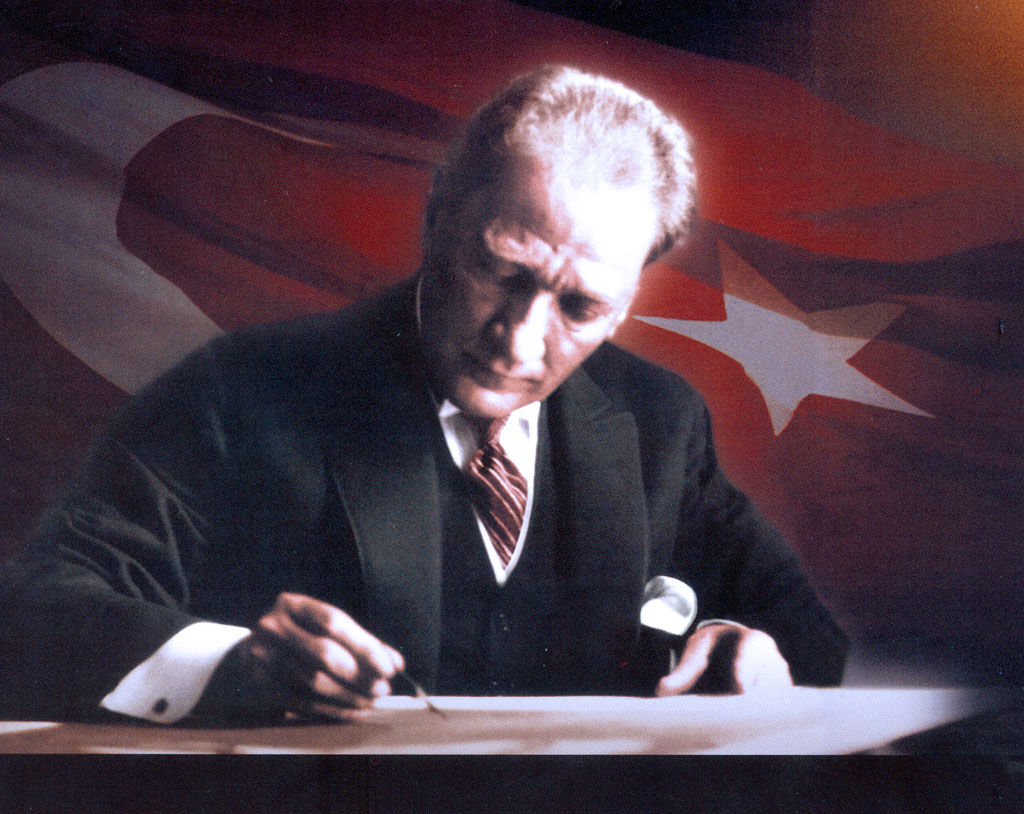 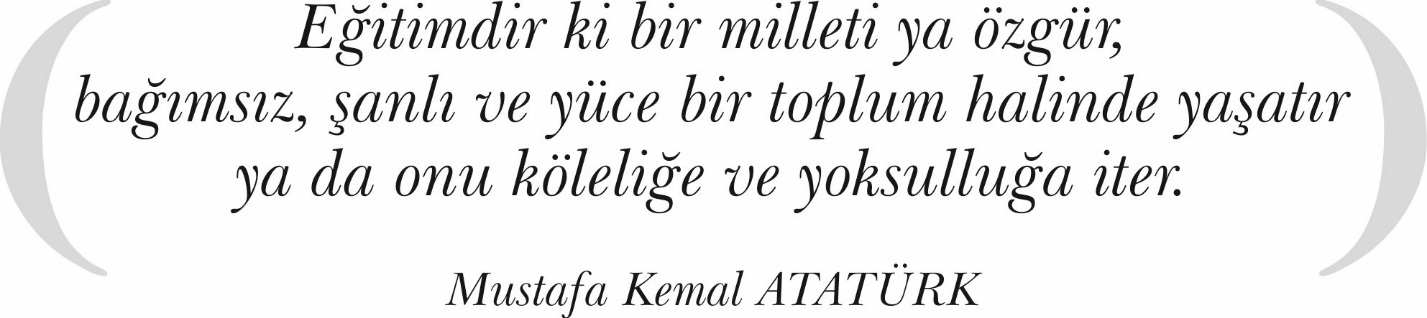 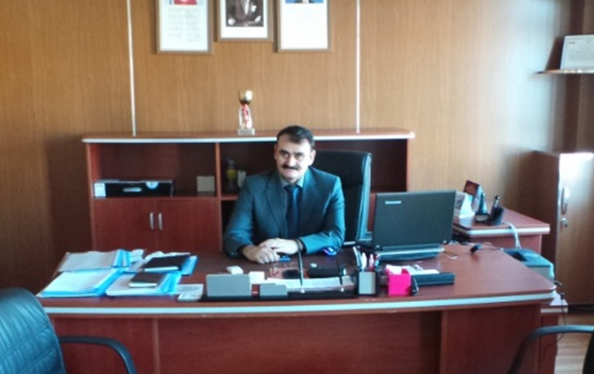        Gelişmiş ülkelerde uzun yıllardır etkin bir şekilde sürdürülmekte olan stratejik planlama çalışmaları, Türk Milli Eğitiminde de kaynakların rasyonel bir şekilde kullanımı gereksinimini ortaya çıkarmıştır. Yoğun çalışmalar sonucunda ortaya çıkan müdürlüğümüz 2019–2023 Stratejik Planı, kurumumuzun sahip olduğu beşeri, mali ve fiziki kaynakları tespit etmede ve bu kaynakların verimli ve etkin bir biçimde kullanılmasını sağlamada müdürlüğümüz yönetimine ve çalışanlarına bir kılavuz olacaktır. Ayrıca, kaynakların etkin kullanımının yanı sıra, müdürlüğümüzdeki tüm birimler arasındaki işbirliğini ve koordinasyonu arttırarak kurumumuzun nitelikli gelişiminde de önemli bir rol oynayacaktır.	5018 sayılı Kamu Mali Yönetimi ve Kontrol Kanunu kurum ve kuruluşlara, bütçe sürecinde stratejik plana dayalı, öngörülebilir, şeffaf, hesap verilebilir, performansı ölçülebilir, faaliyetleri raporlanabilir bir bütçeleme gibi yeni unsurlar getirmiştir.	Bu çerçevede Çavdarhisar İlçe Milli, Eğitim Müdürlüğünün stratejik amaç ve hedeflerini, bunlara ulaşmak için yapılması gereken faaliyet ve eylemleri, performans ölçütlerini içeren 2019-2023 yılarına ait planlarını oluşturmaya yönelik geniş kapsamlı bir çalışma yapılmıştır. Bu çalışmamızda toplumun tüm kesimlerinin katılımının sağlanması, uygulanabilirlik ve bilimsellik ön planda tutulmuştur.	Bu çalışmanın gerçekleştirilmesinde emeği geçen stratejik planlama ekibi başta olmak üzere tüm çalışanlara özverili çalışmalarından dolayı teşekkür eder, ülkenin sosyal ve ekonomik gelişimine temel oluşturan eğitimin en önemli hizmetlerden biri olduğu anlayışıyla hazırlanan stratejik planımızda belirlediğimiz misyon, vizyon, amaçlar ve hedefler doğrultusunda yürütülecek çalışmalarda başarılar dilerim.Ginyas KAYA                                                                                                                                                                                         Çavdarhisar İlçe Millî Eğitim Müdürü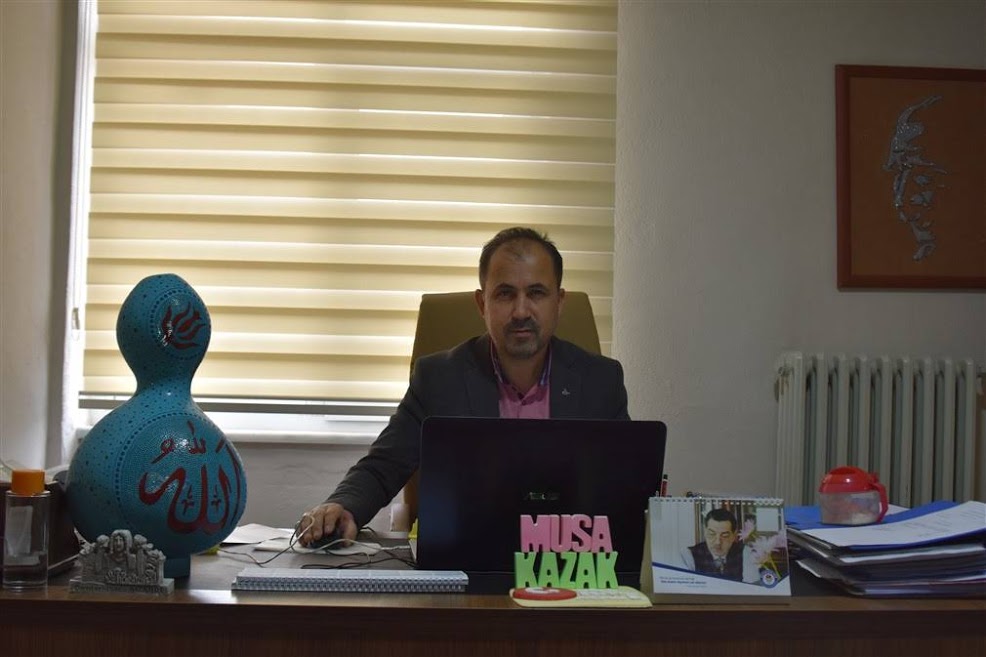 SUNUŞGerek özel sektör gerekse kamu kurumlarının gelecekte var olabilmelerinin geleceği okumaları ve ona göre pozisyon almaları zorunluluk arz etmektedir. Geleceğe kendini hazırlama yeteneği bizzat devletin kendi varlığını yakından ilgilendirmektedir. Devlette devamlılığın bir gereği olarak geleceğe yönelik planlamaların devamlılık arz etmesi; gündelik değişmemesi gereklidir. Kurumsal belleğin zinde kalması, birikimlerin aktarılması için de planlama ve kayıt altına alma zorunludur. Başta devlet kurumunun kendisi ve bağlı kurumların gelecekte olmak istedikleri hedeflerin günü birlik değişmemesi ve varmak istenilen noktanın açık bir şekilde ortaya konarak bu uğurda çalışılması adına stratejik planlama çalışmaları son yıllarda önem kazanmıştır. 5018 Sayılı Kamu Mali Yönetimi ve Kontrol Kanunu bütün kamu kurum ve kuruluşları için stratejik plan yapmayı zorunlu kılmıştır. Çavdarhisar Halk eğitim Merkezi’nin 2019-2023 yılları arası stratejilerini kapsayan bu plan da ilgili yasa gereğince katılımcı bir anlayışla hazırlanmıştır. Kurumumuzun mevcut durumu bütün yönleri ile gerçekçi olarak ortaya konmuş hedefler de bu gerçeklere göre belirlenmiştir. Stratejik planlama ve yönetim; kursiyer merkezli eğitimimize yön vererek kursiyerlerin ilgilerini, isteklerini, becerilerini ve ihtiyaçlarını dikkate alarak yaşantılarının düzenlenmesini sağlayacaktır.         -Kurum başarısının arttırılmasına yönelik hedeflerimizi belirlememizi sağlayacaktır.        - Kursiyer başarısı sunan, kaliteli eğitim ve sertifika imkanı sağlanacaktır.         -Geleceği tahmin ederek uzak ufukları içine alan en iyi planlama sürecimiz olacaktır.         -Dünyadaki ve Türkiye’deki eğitim alanındaki gelişme, yenilik ve yeni yaklaşımların takip edilmesini ve kurumumuza yansıtılmasını sağlayacaktır.           Stratejik planlama ve yönetim kurumumuza gerçek kimliğini kazandırıp planlı gelişimimize sistematik bir yaklaşım kazandıracaktır.            En iyi hazırlanmış planların bile uygulama olmadığı anda hiçbir etkinliği kalmaz. Planlama ne kadar önemliyse onu uygulamak, raporlaştırıp gerektiğinde yenilemek de çok önemlidir. Bu nedenle plan bizlere bir rehberdir. Önümüzü gösteren bir ışıktır. Planda hatalar eksiklikler olabilir. Uygulamada çıkan sorunları iş birliği ve fikir alışverişi ile giderebiliriz.2019-2023 Stratejik Planı okulumuzu her zaman olduğu gibi ilçemizin en güzel, en başarılı , en sevilen ve her yönüyle en tercih edilen okul yapma yolundaki azmimizi gösterecektir. Var olan güzümüzle çalışmalarınızın arkasında olacağız. Yolumuz ve hedefimiz bellidir.							           Musa KAZAK					        Çavdarhisar Halk Eğitimi Merkezi MüdürüİÇİNDEKİLERTABLOLARTablo 1: Stratejik Planlama Sürecinde Roller ve Sorumluluklar	7Tablo 2: Mevzuat Analizi	9Tablo 3: Üst Politika Belgeleri Analizi	10Tablo 4: Faaliyet Alanı - Ürün/Hizmet Listesi	11Tablo 5: Paydaşların Önceliklendirilmesi	12Tablo 6: Paydaş-Ürün/Hizmet Matrisi	13Tablo 7: Paydaş Etki/Önem Matrisi	14Tablo 8: Tahmini Kaynaklar	15Tablo 9: PESTLE Matrisi	16Tablo 10: GZFT Listesi	18Tablo 11: GZFT Stratejileri	18Tablo 12: Tespitler ve İhtiyaçlar	19Tablo 13: Durum Analizi ile Amaç ve Hedeflerin İlişkisi Örneği	21Tablo 14: Hedeflerden Sorumlu ve İşbirliği Yapılacak Birimler	22Tablo 15: Hedef Kartı Şablonu	23Tablo 16: Performans Göstergesi Örneği	23Tablo 17: Strateji - GZFT Matrisi	24Tablo 18: Hedefe İlişkin Risk ve Kontrol Faaliyetleri	24Tablo 19: Tahmini Maliyetler	25Tablo 20: Hedeflerden Sorumlu Taşra Teşkilatları	25Tablo 21: Eylem Planı Şablonu	25Tablo 22: Raporların Özellikleri	26Tablo 23: Stratejik Plan İzleme Tablosu	26Tablo 24: Stratejik Plan Değerlendirme Tablosu	26Tablo 25: Değerlendirme Kriterleri ve Soruları	26Tablo 26: Hedef Kartı Güncellemesi	26Tablo 27: Stratejik Plan Şablonu	26ŞEKİLLERŞekil 1: Planlama ve Kamu Yararı İlişkisi	7Şekil 2: Stratejik Yönetim Süreci	8Şekil 3: Stratejik Plan Hazırlık Süreci	9Şekil 4: Durum Analizi Süreci	11Şekil 5: İnsan Kaynakları Yetkinlik Analizi Süreci	16Şekil 6: Geleceğe Bakışın Belirlenmesi Süreci	18Şekil 7: Vizyon ve Stratejik Plan İlişkisi	21Şekil 8: Misyon ve Vizyon Arasındaki İlişki	22Şekil 9: Strateji Geliştirme Süreci	23Şekil 10: İzleme ve Değerlendirme Süreci	26TANIMLAREylem Planı: İdarenin stratejik planının uygulanmasına yönelik faaliyetleri, bu faaliyetlerden sorumlu ve ilgili birimler ile bu faaliyetlerin başlangıç ve bitiş tarihlerini içeren plandır.Faaliyet: Belirli bir amaca ve hedefe yönelen, başlı başına bir bütünlük oluşturan, yönetilebilir ve maliyetlendirilebilir üretim veya hizmetlerdir.Hazırlık Programı: Stratejik plan hazırlık sürecinin aşamalarını, bu aşamalarda gerçekleştirilecek faaliyetleri, bu aşama ve faaliyetlerin tamamlanacağı tarihleri gösteren zaman çizelgesini, bu faaliyetlerden sorumlu birim ve kişiler ile stratejik planlama ekibi üyelerinin isimlerini içeren ve stratejik planlama ekibi tarafından oluşturulan programdır.Hedef Kartı: Amaç ve hedef ifadeleri ile performans göstergelerini, gösterge değerlerini, göstergelerin hedefe etkisini, sorumlu ve işbirliği yapılacak birimleri, riskleri, stratejileri, maliyetleri, tespitler ve ihtiyaçları içeren karttır.Kalkınma Planı Kurumsal Sorumluluklar Tablosu: Kamu idarelerinin kalkınma planında yer alan amaç, hedef ve politikalara ilişkin sorumluluklarını gösteren ve Kalkınma Bakanlığınca yayımlanan tablodur.Performans Göstergesi: Stratejik planda hedeflerin ölçülebilirliğini miktar ve zaman boyutuyla ifade eden araçlardır.Strateji Geliştirme Birimi: Strateji geliştirme başkanlıkları ve strateji geliştirme daire başkanlıkları ile strateji geliştirme ve malî hizmetlerin yerine getirildiği müdürlüklerdir.Strateji Geliştirme Kurulu: Üst yöneticinin başkanlığında üst yönetici yardımcıları, idarenin harcama yetkilileri ile ihtiyaç duyması halinde üst yöneticinin görevlendireceği diğer kişilerden oluşan kuruldur.Stratejik Plan Değerlendirme Raporu: İzleme tabloları ile değerlendirme sorularının cevaplarını içeren ve her yıl Şubat ayının sonuna kadar hazırlanan rapordur.Stratejik Plan Genelgesi: Stratejik plan hazırlık çalışmalarını başlatan, Strateji Geliştirme Kurulu üyelerinin isimlerini içeren ve bakanlıklar ile bakanlıklara bağlı, ilgili ve ilişkili kuruluşlarda Bakan, diğer kamu idareleri ve mahalli idarelerde üst yönetici tarafından yayımlanan genelgedir.Stratejik Plan Gerçekleşme Raporu: Stratejik plan dönemi sonunda hazırlanan stratejik plan değerlendirme raporudur.Stratejik Plan İzleme Raporu: Stratejik plandaki performans göstergelerine ilişkin Ocak- Haziran dönemi gerçekleşmelerinin izlenmesine imkân veren ve her yıl Temmuz ayının sonuna kadar hazırlanan rapordur.Üst Politika Belgeleri: Kalkınma planı, hükümet programı, orta vadeli program, orta vadeli mali plan ve yıllık program ile idareyi ilgilendiren ulusal, bölgesel ve sektörel strateji belgeleridir.Üst Yönetici: Bakanlıklarda müsteşarı, diğer kamu idarelerinde en üst yöneticiyi, il özel idarelerinde valiyi ve belediyelerde belediye başkanını ifade eder.KısaltmalarABİDE	: Akademik Becerilerin İzlenmesi ve DeğerlendirilmesiAR-GE	: Araştırma GeliştirmeDYS		: Doküman Yönetim SistemiFATİH 	:Fırsatları Artırma ve Teknolojiyi İyileştirme HareketiGZFT		: Güçlü Yönler Zayıf Yönler Fırsatlar TehditlerİSG		: İşyeri Sağlık ve GüvenlikMEB		: Millî Eğitim BakanlığıMEBBİS	: Millî Eğitim Bakanlığı Bilişim SistemleriMEM		: Millî Eğitim MüdürlüğüPEST		: Politik, Ekonomik, Sosyolojik, TeknolojikRAM		: Rehberlik Araştırma MerkeziSTK		: Sivil Toplum KuruluşuTÜBİTAK	: Türkiye Bilimsel ve Teknolojik Araştırma KuruluVHKİ		: Veri Hazırlama Kontrol İşletmeniYDS		: Yabancı Dil SınavıMYO              : Meslek Yüksek Okuluİlçe Milli Eğitim Müdürlüğü Hizmet Birimleri KısaltmalarıBİETHŞ 	: Bilgi İşlem ve Eğitim Teknolojileri Hizmetleri ŞubesiDHŞ	   	: Destek Hizmetleri ŞubesiDÖHŞ		: Din Öğretimi Hizmetleri ŞubesiHBÖHŞ	: Hayat Boyu Öğrenme Hizmetleri ŞubesiPHŞ		: Personel Hizmetleri ŞubesiİEHŞ		: İnşaat ve Emlak Hizmetleri ŞubesiİSGHŞ	: İşyeri Sağlık ve Güvenlik Hizmetleri ŞubesiMTEHŞ	: Mesleki ve Teknik Eğitim Hizmetleri Şubesi OHŞ		: Ortaöğretim Hizmetleri ŞubesiÖDHB	: Ölçme Değerlendirme Hizmetleri BirimiÖERHŞ 	: Özel Eğitim ve Rehberlik Hizmetleri ŞubesiÖÖKHŞ	: Özel Öğretim Kurumları Hizmetleri ŞubesiSGHŞ		: Strateji Geliştirme Hizmetleri ŞubesiTEHŞ		: Temel Eğitim Hizmetleri ŞubesiYYHŞ		: Yükseköğretim ve Yurt dışı Hizmetleri ŞubesiGİRİŞ	10/12/2003 tarih ve 5018 sayılı Kamu Mali Yönetimi ve Kontrol Kanununda yer alan stratejik planlamaya ilişkin hükümler 01/01/2005 tarihinde yürürlüğe girmiştir. 5018 sayılı kanunda, stratejik plan hazırlamakla yükümlü olacak kamu idarelerinin ve stratejik planlama sürecine ilişkin takvirnin tespitine, stratejik planların kalkınma planı ve programlarla ilişkilendirilmesine yönelik usul ve esaslarm belirlenmesine Devlet Planlama Teşkilatı Müsteşarlığı yetkili kılınmıştır. Bu çerçevede hazırlanan "Kamu İdarelerinde Stratejik Planlamaya İlişkin Usul ve Esaslar Hakkında Yönetmelik" 26 Mayıs 2006 tarihli Resmi Gazetede yayımlanmıştır. Bakanlığımız, anılan kanunda öngörülen "Kamu idarelerinde Stratejik Planlamaya İlişkin Usul ve Esaslar Hakkında Yönetmelik"in yayımlanmasını müteakiben, 2006/55 sayılı Genelge ile Stratejik planlama sürecini başlatmıştır.	Stratejik planlama, kuruluşun bulunduğu nokta ile ulaşmayı arzu ettiği durum arasındaki yolu tarif eder. Kuruluşun amaçlarını, hedeflerini ve bunlara ulaşmayı mümkün kılacak yöntemleri belirlemesini gerektirir. Uzun vadeli ve geleceğe dönük bir bakış açısı taşır.Başarılı bir	stratejik planlama hazırlayabilmek	için "Büyük resmin anlaşılması görülmesi" ve mevcut duruma göre hareket edilmesi gerekir. Bu aşamada stratejik yönetim anlayışına sahip bir örgüt, istikrarlı stratejik yönetim süreçleri ve çalışanları doğru yönlendirme yeteneği ile başarıya ulaşabilir.	Stratejik planlama sürecinin içerdiği aşamalarm gerçekleştirilebilmesi için stratejik planlama üst kurulu ve stratejik planlama ekibi kurulması gerektiğinden, kurumumuzda söz 'konusu kurul ve ekip oluşturulmuştur.STRATEJİK PLAN HAZIRLIK SÜRECİ	Çavdarhisar Halk Eğitimi Merkezi Müdürlüğü Stratejik plan çalışmalarında Devlet Planlama Teşkilatının Haziran 2006 tarihinde yayımladığı Kamu İdareleri İçin Stratejik Planlama Kılavuzu, MEB 2019-2023 Stratejik Plan Hazırlama Programı ve 2013/26 sayılı Genelge esas alınmıştır.    	Stratejik planlama, herhangi bir kuruluşun; planlı, sistemli ve disiplinli olarak kendini nasıl tanımladığını, hedeflediği durumu, bu konuda neler yaptığını ve yapılan çalışmaların niçin yapıldığını ele alan bir planlamadır. Stratejik planlama, farklı görevlere ve donanımlara sahip birçok kişiyi bir araya getiren, kuruluş genelinde sahiplenmeyi gerektiren, zaman alıcı bir süreçtir. Stratejik planlama çalışmalarının başarısı büyük ölçüde plan öncesi hazırlıkların yeterli düzeyde yapılmasına bağlıdır. Çavdarhisar Halk Eğitimi Merkezi Müdürlüğü Stratejik planlama hazırlığı dört aşamada tamamlanmıştır.1.Planlama çalışmalarının sahiplenilmesinin sağlanması2. Organizasyonun oluşturulması3. İhtiyaçların tespit edilmesi4.Hazırlık programının yapılması	Stratejik Planlama bir kurumda görev alan her kademedeki kişinin katılımını ve kurum yöneticisinin tam desteğini içeren sonuç almaya yönelik çabaların bütününü teşkil eder. Bu anlamda paydaşların ihtiyaç ve beklentileri, paydaşlar ve politika yapıcıların kurumun misyonu, hedefleri ve performans ölçümünün belirlenmesinde aktif rol oynamasını ifade eder.  Stratejik planlamanın başarısı kuruluş içerisinde en üst yöneticiden en alt kademede çalışana kadar tüm çalışanlar tarafından sahiplenilmesi ile mümkündür. Bunu sağlamak için ilk olarak 2013/26 sayılı Genelge ve MEB 2019-2023 Stratejik Plan Hazırlama Programının yayımlanması ile başlayan stratejik plan hazırlama süreci, il milli eğitim müdürlüğünün resmi yazılarıyla,  ARGE web sitesinde yer alan haber ve duyurularla, yöneticilerimizin katıldığı toplantılarla işlemeye başlamıştır.	Plan yapmak ve kuruluşu bu plan doğrultusunda yönetmek kuruluş yönetiminin ana işlevlerindendir. Bu nedenle, üst yönetimin desteği ve yönlendirmesi, stratejik planlamanın vazgeçilmez koşuludur. Üst yönetim, stratejik plan yaklaşımını benimsediğini kuruluş çalışanları ile paylaşmalı ve kurumsal sahiplenmeyi sağlamalıdır. Bu düşünceyle müdürlüğümüz çalışan ve yöneticilerine süreç hakkında bilgi verildi. Süreç içerisinde yapılacak çalışmalar belirlendi.         Stratejik planlama katılımcı bir planlama yaklaşımıdır. Kuruluş içinde en üst yöneticiden başlayarak her kademede çalışanların katılımını gerektirir. Stratejik planlama sürecinde temel aktörlerin ve üstlenecekleri işlevlerin belirlenmesi gereklidir. Stratejik planlama sürecinde stratejik plan üst kurulu, stratejik plan koordinasyon ekibi ve stratejik plan hazırlama ekibi yer alır. Strateji Geliştirme Kurulu	Stratejik planlama üst kurulları stratejik planlama çalışmalarını takip etmek ve ekiplerden bilgi alarak çalışmaları yönlendirmek üzere kurulurlar. Üst kurulların çalışmaları yönlendirebilecek şekilde belirli aralıklarla toplanması zorunludur. 	Çavdarhisar Halk Eğitimi Merkezi Müdürlüğü Stratejik Plan Üst Kurulu; Çavdarhisar Halk Eğitimi Merkezi Müdürü Başkanlığında, 2 Kadrolu öğretmen, 2  Okul Aile Birliği yönetim kurulu üyesinden oluşturulmuştur.Stratejik Planlama Ekibi	 Stratejik planlama ekibinin başkanı üst yönetici tarafından üst düzey yöneticiler arasından seçilir. Ekip başkanı, ekibin oluşturulması, çalışmaların planlanması, ekip içi görevlendirmelerin yapılması, ekip üyelerinin motivasyonu ile ekip ve yönetim arasında eşgüdümün sağlanması görevlerini yerine getirir. Stratejik planlamanın bütün aşamalarında önemli rol üstlenecek olan planlama ekibinin amaca uygun bir yapıda kurulması, çalışmaların başarısı için kritik öneme sahiptir.           Çavdarhisar Halk Eğitimi Merkezi Müdürlüğü Stratejik Plan Hazırlama Ekibi, Kurum Müdür Yardımcısı Başkanlığında 1 Kadrolu Öğretmen,1 memur, 1 Yardımcı Personelden oluşturulmuştur.            Çavdarhisar Halk Eğitimi Merkezi Müdürlüğü, stratejik plan hazırlama sürecinde gerek stratejik planlama ekibinin gerekse bu çalışmalara katkı sağlayacak diğer çalışanların stratejik planlama konusundaki eğitim ihtiyacı tespit edilmiş ve eğitimler verilerek eksiklikler giderilmiştir. Mevcut durum analizinin oluşturulması aşamasında ihtiyaç duyulacak istatistikî bilgilere nasıl ulaşılacağı ve bilgi akışının nasıl sağlanacağı belirlenmiştir. MEB hizmet içi eğitim faaliyetleri incelenerek stratejik planla ilgili eğitimler ve bu eğitime katılacak kişiler tespit edilmiştir.	Çavdarhisar Halk Eğitimi Merkezi Müdürlüğü hazırlık programı MEB Stratejik Plan Hazırlama Programına uygun olarak tamamlanmış olup stratejik plan modeli aşağıda gösterilmiştir.Tablo 1. Çavdarhisar Halk Eğitimi Merkezi Müdürlüğü 2019-2023 Stratejik Plan Hazırlama ModeliDURUM ANALİZİKurumsal TarihçeMilli Eğitim Bakanlığı Çıraklık ve Yaygın Eğitim Genel Müdürlüğüne bağlı olan Çavdarhisar Halk Eğitimi Merkezi  Müdürlüğü 1991  yılında  Hizmete açılmıştır. Meydan Mahallesi PTT yanında bulunan DSİ’ ye ait 2 katlı binada hzmet vermekte olan kurumumuz, henüz kendine ait bir binaya sahip bulunmamaktadır.1991 ylında prefabrik bir binada hizmete açılan, daha sonra 100. Yıl İlköğretim Okulu bahçesinde bulunan tek katlı binada uzun yıllar hizmet verip kısa bir süre Sağlık Ocağı eski binasına taşınan, 6 ay sonra da 2007 yılında bugünkü binasına taşınan kurumumuz halen burada çalışmalarını sürdürmektedir.          Kurumumuzda Merkez Müdürü, bir Müdür Yardımcısı, iki kadrolu  öğretmen, bir memur ve bir yardımcı personel görev yapmaktadır. Ayrıca her yıl açılan kurslardaki ihtiyacımıza göre Ücretli Öğretmen, Uzman Öğretici ve Kadrosuz (Sözleşmeli) Usta Öğretici görevlendirilmektedir.        Merkez binamız  doğal gaz ile ısıtılmakta olup iki adet  idari odası, bir adet Açıköğretim Bürosu, bir adet Bilgisayar Laboratuarı, ,iki adet dersliği ve bir arşivi bulunmaktadır. Binada kurumumuzdan bağımsız bir İlçe Kütüphanesi de hizmet vermekte olup ayrıca diğer kamu kurum ve kuruluşlarının imkanlarından da yararlanılarak eğitim-öğretim çalışmalarımız devam etmektedir.Uygulanmakta Olan Stratejik Planın DeğerlendirilmesiÇavdarhisar Halk Eğitimi merkezi Müdürlüğünün 2015-2019 Stratejik Planı; “Hayat Boyu Öğrenmeye Katılımın Artırılması, Eğitim Öğretimde Kalitenin Artırılması ve Kurumsal Kapasitenin Geliştirilmesi” temalarını içermektedir.Planda yer alan hedefleri gerçekleştirmek için belirlenen tedbir ve stratejilerin tamamına yakını uygulanmıştır. Kurumsal kapasitenin geliştirlmesi hedefleri merkezi yönetim planlamaları nedeniyle olumsuz yansımıştır. Kadrolu öğretmen sayısı 5’ten 3’e indirilmiştir. Ekonomik sebeplerle alınan Merkezi yönetim kararları plan dönemi içindeki bazı çalışmaları engellemiştir. Diğer temalarda göstergelerinin büyük çoğunluğunda, plan döneminin son performans yılı 2019 hedefine ulaşılmıştır. Plan döneminin tamamlanmasına 1 yıl kala Cumhurbaşkanlığı Hükümet Sistemine geçilmesinden dolayı 2018/16 sayılı Genelge uyarında stratejik planın yenilenmesi zaruriyeti doğduğundan 2019 Mali Yılı Performans Programı hazırlanamamış, 2019 yılına ait performans göstergelerinin gerçekleşme durumları tespit edilememiştir. 2019-2023 Stratejik Planımızdaki hedefler önceki plan dönemine benzer olarak paydaşlarımızın beklentileri, kurumumuzun faaliyet alanları, ihtiyaçlar ve gelişim alanları ile MEB politikaları birlikte analiz edilerek belirlenmiştir. Bu analiz sonucunda belirlediğimiz hedeflerle, önceki plan dönemindeki hedefler benzerlik göstermektedir. Fakat gerek paydaşlarımızın beklentilerinin üst düzeyde olması, gerek beklentilerin çeşitliliği ve sayısı, gerekse içinde bulunduğumuz dönemin hassasiyetine binaen Müdürlüğümüz 2019-2023 döneminde vizyonunu geniş bir bakış açısıyla belirlemiştir. Bu nedenle her ne kadar benzer nitelikte hedefler belirlenmiş olsa da çeşitlilik ve sayı itibariyle 2019-2023 Stratejik Plan dönemi hedefleri, önceki plan dönemi hedeflerinden farklılık arz etmektedir. Bu durum,  “Türkiye’nin Uluslararası Konjonktürdeki Önemi” farkındalığı sonucunda ortaya çıkmış bir zaruriyet olarak kabul edilmektedir. Mevzuat AnaliziTablo 2: Mevzuat AnaliziÜst Politika Belgeleri AnaliziTablo 3: Üst Politika Belgeleri AnaliziFaaliyet Alanları ile Ürün ve Hizmetlerin BelirlenmesiTablo 4: Faaliyet Alanı - Ürün/Hizmet ListesiPaydaş AnaliziPaydaş, bir kurumdan ve kurumun çalışmalarından doğrudan veya dolaylı, maddi veya manevi, olumlu veya olumsuz etkilenen ya da etkileyen kişi, kurum veya gruplardır. Paydaş analizinde amaç, hazırlanan stratejik planı ve hizmetleri yararlanıcıların ya da yarar sağlayanların beklentileri doğrultusunda şekillendirmek, stratejik plan hazırlıklarında vatandaş odaklılığı sağlamak ve katılımcılık ile hesap verme sorumluluğunu oluşturmaktır.Stratejik planlamanın temel unsurlarından biri olan katılımcılığın sağlanabilmesi için kurumumuzun etkileşim içinde bulunduğu tarafların görüşleri dikkate alınarak stratejik planın sahiplenilmesine çalışılmıştır.Çavdarhisar Halk Eğitimi Merkezi Müdürlüğü, faaliyetleriyle ilgili ürün ve hizmetlere ilişkin memnuniyetlerin saptanması konularında başta iç paydaşlar olmak üzere kamu kurumları, işverenler, sivil toplum kuruluşları, yerel yönetim ve yöneticilerinden oluşan dış paydaşların büyük bölümünün stratejik planlama sürecine katılımını sağlamıştır. Planlama sürecinde katılımcılığa önem veren kurumumuz tüm paydaşların görüş, talep, öneri ve desteklerinin stratejik planlama sürecine dahil edilmesini hedeflemiştir. Bunu gerçekleştirmeye yönelik olarak Stratejik Planlama Ekibi ve ilçemizdeki okul ve kurum yöneticilerinin fikir ve önerileri alınmış sonucunda kurumumuzun paydaşlarla ilişkilerinin seviyesi ve önceliklerin tespit edilmesine çalışılmıştır. Dış paydaşlara GZFT analizi  uygulanmış, paydaşların önerileri değerlendirerek, yasaların ve maddi imkanların el verdiği ölçüde stratejik planlamaya dahil edilmiştir.Son olarak Çavdarhisar Halk Eğitimi Merkezi Müdürlüğü paydaşları, iç paydaşlar/dış paydaşlar temelinde ayrımlandırılmış; iç /dış paydaşların temel ortak, stratejik ortak, çalışan, kuruma girdi sağlayan konumları belirtilmiştir. Bu paydaşlar, kuruma girdi sağlayan, ürün ve hizmet sunulan, iş birliği içinde olunan, faaliyetlerimizden etkilenen ve faaliyetlerimizi etkileyen kesimlerden oluşma noktasındaki önceliklerine göre sınıflandırılmıştır. Paydaşların TespitiPaydaşların ÖnceliklendirilmesiPaydaşların önceliklendirilmesi; Kamu İdareleri İçin Stratejik Plan Hazırlama Kılavuzunda (26 Şubat 2018) belirtilen Paydaş Etki/Önem Matrisi tablosundan (Tablo 7) yararlanılmıştır.Tablo 5: Paydaşların ÖnceliklendirilmesiPaydaşların DeğerlendirilmesiPaydaş Analizi kapsamında Stratejik Plan Hazırlama Ekibi; Müdürlüğümüzün sunduğu ürün/hizmetlerinin hangi paydaşlarla ilgili olduğu, paydaşların ürün/hizmetlere ne şekilde etki ettiği ve paydaş beklentilerinin neler olduğu gibi durumları değerlendirerek Paydaş Ürün/Hizmet Matrisi hazırlamıştır. Tablo 6: Paydaş - Ürün/Hizmet MatrisiPaydaş Görüşlerinin Alınması ve DeğerlendirilmesiStratejik planlama ekibi tarafından hazırlanan ve 2019-2023 yılları arası faaliyetlerin planlanmasını içeren stratejik planlama çalışmalarında iç paydaşlarımızın Çavdarhisar Halk Eğitimi Merkezi Müdürlüğümüzün faaliyetlerini nasıl gördüklerine ilişkin görüşlerini içeren GZFT analizi çalışmasında kurum içi çalışanlarından, ilçe MEM çalışanlarından ve okul yönetici ve öğretmenlerinden görüşler alınmıştır. Çavdarhisar Halk Eğitimi Merkezi Müdürlüğünün görev faaliyetlerini sürdürürken paylaşımda bulunduğu dış paydaşlarını belirlemiştir. İlçe Hayat Boyu Komisyonu sayesinde bu paydaşlarla toplantılar aracılığı ile de görüş alış verişinde bulunulmuştur. Dış paydaşların oluşturduğu sivil toplum kuruluşlarındaki ve çeşitli kurumlardaki dış paydaşa ulaşılarak paylaşımlarının önemli olduğu, 2019-2023 Stratejik Planımızda önemli rol üstleneceği bildirilmiştir. Böylece önceden belirlenmiş yol haritası doğrultusunda yapılan GZFT analizi ile dış paydaşların görüşleri alınmıştır. Tablo 7 Paydaş Görüşlerinin Alınmasına İlişkin Çalışmalar Kuruluş İçi Analizİnsan Kaynakları Yetkinlik AnaliziTablo 8 Kurum Yönetici SayısıTablo 9 Öğretmen, Öğrenci, Derslik SayılarıTablo 10 Yardımcı Personel/Destek Personeli SayısıKurum Kültürü AnaliziKurumumuzun faaliyet alanlarına ilişkin hizmetler, kurumumuzdaki tüm çalışanlar tarafından işbirliği ve koordinasyon içerisinde yürütülmektedir. Yöneticilerimiz, eğitim faaliyetleri ile ilgili herhangi bir sorun yaşandığında veya bir ihtiyacın projelendirilerek çözülmesi gerektiğinde, sürecin her aşamasında öğretmenlerimizin ve personelimizin görüş ve önerilerine başvurmaktadır. İletişim yöntemleri çoğunlukla yüz yüze toplantı ve bireysel görüşmeler şeklinde olmakla birlikte, resmi yazışma sistemi olan DYS de etkin kullanılmaktadır. Kurumumuzun resmi internet sitesi ve kurumsal elektronik posta adresimiz aktif olarak kullanılmaktadır. Öğretmenlerimizin her biri, kişisel ve mesleki açıdan farklı yeterliliklere sahiptir. Sunulan hizmetin türüne ve niteliğine göre, kurum içi görevlendirmeler mesleki yeterliliğe göre şekillendirilmektedir. Yöneticiler tarafından, öğretmenlerimize eğitim faaliyetlerinde yeteri kadar serbestlik alanı bırakılmaktadır. Bu durum, öğretmenlerimizin daha verimli olmasını ve kendilerini güvende hissetmelerini sağlamaktadır.Hizmetlerimiz, tüm paydaşlarımızın erişebileceği şeffaf bir şekilde sunulmaktadır. Kursiyerlerimizin eğitim faaliyetlerine mümkün olduğu kadar aktif katılımları sağlanmaktadır. Kursiyerlerimizin çoğunluğu kadın olduğu için, kadınların  faaliyetlere katılımı daha fazladır. Personelimiz, İl ve İlçe Milli Eğitim Müdürlüğümüzün re ’sen düzenlediği hizmet içi eğitim faaliyetlerine eksiksiz katılım sağlamaktadır. Personelimizin ihtiyaçları görüşülerek, mesleki yeterliliğin artırılması amacıyla hizmet içi eğitim faaliyetleri talep edilmektedir. Kurumumuzda ortaya çıkan anlık ihtiyaçların giderilmesi için önceden tedbir alınmaktadır. Kurumumuzun 2019-2023 Stratejik Planının hazırlık çalışmaları, çalışma takvimine uygun olarak başlatılmıştır ve sistematik olarak devam ettirilmektedir. Personelimiz, stratejik yönetim süreci hakkında yeterli bilgi birikimine sahiptir. Bu durum stratejik plan hazırlama çalışmalarının sahiplenilmesine ve sağlıklı bir şekilde yürütülmesine olanak sunmaktadır.Fiziki Kaynak AnaliziTablo 11 Kurum Binasının Fiziki DurumuTablo 12 Teknoloji ve Bilişim Altyapısı Mali Kaynak AnaliziTablo 13 Tahmini Kaynaklar (TL)Müdürlüğümüzün 2019-2023 döneminde kaynakları, uygulanmakta olan tasarruf tedbirleri de dikkati alınarak tahmin edilmiş ve tabloda sunulmuştur.GZFT AnaliziTablo 14: GZFT ListesiTespitler ve İhtiyaçların BelirlenmesiTablo 15: Tespitler ve İhtiyaçlarGELECEĞE BAKIŞMisyon, Vizyon ve Temel DeğerlerTemalar, Stratejik AmaçlarTablo….. Temalar, Stratejik Amaçlar, HedeflerStratejik Hedefler, Performans Göstergeleri, StratejilerMaliyetlendirmeTahmini Kaynaklar Analizinden yararlanılarak kurumumuzun 5 yıllık hedeflerine ulaşılabilmesi için planlanan faaliyetlerin Tahmini Maliyet Analizi yapılmıştır. Tablo 16: Tahmini Maliyetler (TL)İzleme ve DeğerlendirmeMüdürlüğümüzün 2019-2023 Stratejik Planı İzleme ve Değerlendirme sürecini ifade eden İzleme ve Değerlendirme Modeli hazırlanmıştır. Müdürlüğümüzün Stratejik Plan İzleme-Değerlendirme çalışmaları eğitim-öğretim yılı çalışma takvimi de dikkate alınarak 6 aylık ve 1 yıllık sürelerde gerçekleştirilecektir. 6 aylık sürelerde Üst Yöneticiye rapor hazırlanacak ve değerlendirme toplantısı düzenlenecektir. İzleme-değerlendirme raporu, istenildiğinde Stratejik Geliştirme Başkanlığına gönderilecektir. Ayrıca ilçemizin Mülki İdari Amirine sunulacaktır. 1 yıllık izleme-değerlendirme çalışmaları, Stratejik Planımızda yer alan hedeflerin yıllık düzeyde ifade edildiği Performans Programı ve yıl sonunda gerçekleşme düzeylerinin belirlendiği Faaliyet Raporu hazırlanarak yapılacaktır. Performans Programı ve Faaliyet Raporu Üst Yöneticinin değerlendirmesinin akabinde Strateji Geliştirme Başkanlığına ve Mülki İdari Amire sunulacaktır. Yıllık izlemelerle ilgili değerlendirme toplantıları düzenlenecektir. Tablo 17: İzleme ve Değerlendirme SüreciEKLERTablo 18: Strateji Geliştirme KuruluTablo 19: Stratejik Plan Hazırlama EkibiYasal YükümlülükDayanakTespitlerİhtiyaçlarMüdürlüğümüz “Dayanak” başlığı altında sıralanan Kanun, Kanun Hükmünde Kararname, Tüzük, Genelge ve Yönetmeliklerdeki ilgili hükümleri yerine getirmekle mükelleftir. Müdürlüğümüz “eğitim-öğretim hizmetleri, insan kaynakları, halkla ilişkiler, fiziki ve mali destek hizmetleri, stratejik plan hazırlama, stratejik plan izleme-değerlendirme süreci iş ve işlemleri” faaliyetlerini yürütmektedir. Faaliyetlerimizden öğrenciler, öğretmenler, personel, yöneticiler ve öğrenci velileri doğrudan etkilenmektedir. Müdürlüğümüz resmi kurum ve kuruluşlar, sivil toplum kuruluşları ve özel sektörle mevzuat hükümlerine aykırı olmamak ve faaliyet alanlarını kapsamak koşuluyla protokoller ve diğer işbirliği çalışmalarını yürütme yetkisine haizdirT.C. Anayasası1739 Sayılı Millî Eğitim Temel Kanunu652 Sayılı MEB Teşkilat ve Görevleri Hakkındaki Kanun Hükmünde Kararname222 Sayılı Millî Eğitim Temel Kanunu (Kabul No: 5.1.1961, RG: 12.01.1961 / 10705‐Son Ek ve Değişiklikler: Kanun No: 12.11.2003/ 5002, RG: 21.11.2003 657 Sayılı Devlet Memurları Kanunu5442 Sayılı İl İdaresi Kanunu3308 Sayılı Mesleki Eğitim Kanunu439 Sayılı Ek Ders Kanunu5018 sayılı Kamu Mali Yönetimi ve Kontrol KanunuMEB Personel Mevzuat BülteniMEB Millî Eğitim Müdürlükleri Yönetmeliği (22175 Sayılı RG Yayınlanan)Millî Eğitim Bakanlığı Rehberlik ve Psikolojik Danışma Hizmetleri Yönetmeliği04.12.2012/202358 Sayı İl İlçe MEM’in Teşkilatlanması 43 Nolu Genelge 26 Şubat 2018 tarihinde yayımlanan Kamu İdarelerinde Stratejik Planlamaya İlişkin Usul ve Esaslar Hakkındaki YönetmelikKütahya İl Mem 2019-2023 Stratejik PlanÇavdarhisar İlçe  Mem 2019-2023 Stratejik PlanMüdürlüğümüzün hizmet alanları çok çeşitlidir ve hedef kitlesi nicelik itibariyle oldukça büyüktür. Farklı hizmet alanları ile ilgili diğer kamu kurum ve kuruluşlarıyla yapılan protokollerde, diğer kurumların tabi oldukları mevzuattaki farklılıklardan dolayı yetki çatışması yaşanmamaktadır. Fakat diğer kamu kurum ve kuruluşlarının faaliyet alanlarında eğitim-öğretim hizmetlerine yeteri kadar yer verilmediğinden, herhangi bir destek talebi gerçekleştirildiğinde mevzuata dayandırmada güçlük yaşamaktadırlar.  Müdürlüğümüz hiçbir hizmetinde mevzuattaki hükümlere aykırı davranmamaktadır. Tüm hizmetler mevzuat çerçevesinde gerçekleşmektedir. Fakat mevzuata aykırı olmamak koşuluyla eğitim faaliyetlerimiz, eğitim hizmetinin verildiği bölgenin ekonomik, sosyal, ekolojik, jeolojik vb. dinamikleri dikkate alınarak yürütülmektedir. Müdürlüğümüz faaliyetleri gereği sağlık, güvenlik, altyapı çalışmaları gibi ek hizmetlere ihtiyaç duymaktadır. Bunun yanında öğrencilerimizin akademik ve sosyal becerilerinin geliştirilmesi, öğretmen ve yöneticilerimizin mesleki gelişimlerine destek sağlanması amacıyla diğer kurumlarla işbirliği yapılması gerekmektedir. Bu işbirliği kapsamında diğer kurumların mevzuatının eğitim hizmetlerine yeteri kadar yer verecek şekilde düzenlenmesi gerekmektedir. Üst Politika Belgesiİlgili Bölüm/ReferansVerilen Görev/İhtiyaçlar5018 sayılı Kamu Mali Yönetimi ve Kontrol Kanunu9. Madde,41. MaddeKurum Faaliyetlerinde bütçenin etkin ve verimli kullanımıStratejik Plan HazırlamaPerformans Programı HazırlamaFaaliyet Raporu Hazırlama30344 sayılı Kamu İdarelerinde Stratejik Plan Hazırlamaya İlişkin Usul ve Esaslar Hakkında Yönetmelik (26 Şubat 2018)Tümü5 yıllık hedefleri içeren Stratejik Plan hazırlanmasıKamu İdareleri İçin Stratejik Plan Hazırlama Kılavuzu (26 Şubat 2018)Tümü5 yıllık hedefleri içeren Stratejik Plan hazırlanması2018/16 sayılı Genelge, 2019-2023 Stratejik Plan Hazırlık Çalışmaları (18 Eylül 2018)Tümü2019-2023 Stratejik Planının HazırlanmasıMEB 2019-2023 Stratejik Plan Hazırlık Programı (18 Eylül 2018)Tümü2019-2023 Stratejik Planı Hazırlama TakvimiMEB 2019-2023 Stratejik PlanıTümüMEB Politikaları Konusunda Taşra Teşkilatına RehberlikKamu İdarelerince Hazırlanacak Performans Programları Hakkında Yönetmelik Tümü5 yıllık kurumsal hedeflerin her bir mali yıl için ifade edilmesiKamu İdarelerince Hazırlanacak Faaliyet Raporu Hakkında Yönetmelik TümüHer bir mali yıl için belirlenen hedeflerin gerçekleşme durumlarının tespiti, raporlanmasıFaaliyet AlanıÜrün/HizmetlerA- Eğitim-Öğretim HizmetleriEğitim-öğretim iş ve işlemleriDers Dışı Faaliyet İş ve İşlemleriEğitim Kurumu Açma, Kapama ve Dönüştürme HizmetleriTeknolojik Altyapı Çalışmalarını DüzenlemeAnma ve Kutlama Programlarının YürütülmesiYarışmaların Düzenlenmesi ve Değerlendirilmesi İşleriSosyal, Kültürel, Sportif Etkinliklerle İlgili OrganizasyonEğitim Bölgelerinin OluşturulmasıZümre Toplantılarının Planlanması ve Yürütülmesi Okul Kayıt Bölgeleri İşlemleriÖğrencileri Sınavlara Hazırlama ve Yetiştirme Kurs İşlemleriB- Yaygın Eğitim HizmetleriBeceri ve Hobi Kursları Açılış Onay İşlemleriKadınlar İçin Mesleki Eğitim Projesi İle İlgili İşlemlerOkullar Hayat Olsun Projesi İle İlgili İşlemlerC- Strateji Geliştirme, Ar-Ge Faaliyetlerine DestekStratejik Planlama İşlemleriPerformans Programı ve Faaliyet Raporu Hazırlamaİhtiyaç Analizlerinin YapılmasıEğitime İlişkin İstatistiklerin TutulmasıProjeler Koordinasyon İşlemleriEğitimde Kalite Yönetimi Sistemi (EKYS) İşlemleriAr-Ge Faaliyetleri Kapsamında Öğretmenlerin Eğitim İhtiyacının GiderilmesiD- İnsan Kaynaklarının GelişimiPersonel Özlük İşlemleriNorm Kadro İşlemleriHizmetiçi Eğitim FaaliyetleriAtama ve Yer Değiştirme İşlemleriE- Fiziki ve Mali DestekSistem ve Bilgi Güvenliğinin Sağlanması Ders Kitapları ile Eğitim Araç-Gereç Temini ve Dağıtımı Taşınır Mal İşlemleriTemizlik, Güvenlik, Isıtma, Aydınlatma ve Ulaştırma HizmetleriSatın Alma ve Tahakkuk HizmetleriEvrak Kabul, Yönlendirme Ve Dağıtım İşlemleriArşiv HizmetleriSivil Savunma İşlemleriEnerji Yönetimi ile İlgili Çalışmalar Bütçe İşlemleri (Ödenek Talepleri, Aktarımlar)Temel Eğitim Kurumları Cari ÖdemeleriF-Denetim ve RehberlikOkul/Kurumların Teftiş ve Denetimi Öğretmenlere Rehberlik ve İşbaşında Yetiştirme Hizmetleri Ön İnceleme, İnceleme ve Soruşturma HizmetleriG-Halkla İlişkilerBilgi Edinme Başvurularının CevaplanmasıProtokol İş ve İşlemleriBasın, Halk ve Ziyaretçilerle İlişkiler Paydaş Adıİç PaydaşDış PaydaşKütahya İl Milli Eğitim Müdürlüğü√Çavdarhisar Kaymakamlığı√Çavdarhisar İlçe Milli Eğitim Müdürlüğü√Kurum Yöneticileri√Çavdarhisar İlçesindeki Öğretmenler√Personelimiz√İlçe Toplum Sağlığı Merkezi√İlçe Emniyet Amirliği√İlçe Belediye Başkanlığı√Esnaf Odası√Diğer Kurum ve Kuruluşlar√Dumlupınar Üniversitesi Çavdarhisar MYO√Paydaş Adıİç PaydaşDış PaydaşÖnem DerecesiEtki DerecesiÖnceliğiKütahya İl Milli Eğitim Müdürlüğü√443Çavdarhisar Kaymakamlığı√443Çavdarhisar İlçe Milli Eğitim Müdürlüğü√444Kurum Yöneticileri√555Çavdarhisar İlçesindeki Öğretmenler√555Personelimiz√555İlçe Toplum Sağlığı Merkezi√222İlçe Emniyet Amirliği√222İlçe Belediye Başkanlığı√333Esnaf Odası√222Diğer Kurum ve Kuruluşlar√222Dumlupınar Üniversitesi Çavdarhisar MYO√222Önem Derecesi: 1, 2, 3 gözet; 4,5 birlikte çalışÖnem Derecesi: 1, 2, 3 gözet; 4,5 birlikte çalışÖnem Derecesi: 1, 2, 3 gözet; 4,5 birlikte çalışÖnem Derecesi: 1, 2, 3 gözet; 4,5 birlikte çalışÖnem Derecesi: 1, 2, 3 gözet; 4,5 birlikte çalışÖnem Derecesi: 1, 2, 3 gözet; 4,5 birlikte çalışEtki Derecesi: 1, 2, 3 İzle; 4, 5 bilgilendirEtki Derecesi: 1, 2, 3 İzle; 4, 5 bilgilendirEtki Derecesi: 1, 2, 3 İzle; 4, 5 bilgilendirEtki Derecesi: 1, 2, 3 İzle; 4, 5 bilgilendirEtki Derecesi: 1, 2, 3 İzle; 4, 5 bilgilendirEtki Derecesi: 1, 2, 3 İzle; 4, 5 bilgilendirÖnceliği:  5=Tam; 4=Çok; 3=Orta; 2=Az; 1=HiçÖnceliği:  5=Tam; 4=Çok; 3=Orta; 2=Az; 1=HiçÖnceliği:  5=Tam; 4=Çok; 3=Orta; 2=Az; 1=HiçÖnceliği:  5=Tam; 4=Çok; 3=Orta; 2=Az; 1=HiçÖnceliği:  5=Tam; 4=Çok; 3=Orta; 2=Az; 1=HiçÖnceliği:  5=Tam; 4=Çok; 3=Orta; 2=Az; 1=HiçÜrün/Hizmet NumarasıKütahya ValiliğiKütahya İl Milli Eğitim MüdürlüğüÇavdarhisar KaymakamlığıÇavdarhisar İlçe Milli Eğitim MüdürlüğüKurum YöneticileriÇavdarhisar İlçesindeki ÖğrermenlerPersonelimizİlçe Toplum Sağlığı Merkeziİlçe Emniyet Amirliğiİlçe belediye BaşkanlığıEsnaf OdasıDiğer Kurum ve KuruluşlarDumlupınar Üniversitesi Çavdarhisar MYOA -Eğitim Öğretim Faaliyetleri1√√√√√√A -Eğitim Öğretim Faaliyetleri2√√A -Eğitim Öğretim Faaliyetleri3√√√√√A -Eğitim Öğretim Faaliyetleri4√√√√A -Eğitim Öğretim Faaliyetleri5√√√√√√A -Eğitim Öğretim Faaliyetleri6√√√√√√A -Eğitim Öğretim Faaliyetleri7√√√√A -Eğitim Öğretim Faaliyetleri8√√√√√√A -Eğitim Öğretim Faaliyetleri9√√√√A -Eğitim Öğretim Faaliyetleri10√√√√A -Eğitim Öğretim Faaliyetleri11√√√√B-Yaygın Eğitim Faaliyetleri1√√B-Yaygın Eğitim Faaliyetleri2√√√√B-Yaygın Eğitim Faaliyetleri3√√√√√C-Strateji Geliştirme, Ar-Ge Faaliyetleri1√√√√C-Strateji Geliştirme, Ar-Ge Faaliyetleri2√√√C-Strateji Geliştirme, Ar-Ge Faaliyetleri3√√√√C-Strateji Geliştirme, Ar-Ge Faaliyetleri4√√√√√C-Strateji Geliştirme, Ar-Ge Faaliyetleri5√√√√√C-Strateji Geliştirme, Ar-Ge Faaliyetleri6√√√C-Strateji Geliştirme, Ar-Ge Faaliyetleri7√√√D-İnsan Kaynakları Gelişimi1√√√D-İnsan Kaynakları Gelişimi2√√√D-İnsan Kaynakları Gelişimi3√√√D-İnsan Kaynakları Gelişimi4√√√√E-Fiziki ve Mali Destek1√√√E-Fiziki ve Mali Destek2√√√√E-Fiziki ve Mali Destek3√√√√E-Fiziki ve Mali Destek4√√√√√E-Fiziki ve Mali Destek5√√√E-Fiziki ve Mali Destek6√√√E-Fiziki ve Mali Destek7√√E-Fiziki ve Mali Destek8√√√√√E-Fiziki ve Mali Destek9√√√E-Fiziki ve Mali Destek10√√√√√E-Fiziki ve Mali Destek11√√√G-Denetim ve Rehberlik1√√√√√G-Denetim ve Rehberlik2√√√√G-Denetim ve Rehberlik3√√√√H-Halkla İlişkiler1√√√H-Halkla İlişkiler2√√√√√√√√√√√H-Halkla İlişkiler3√√√√Paydaş AdıYöntem SorumluÇalışma TarihiRaporlama ve Değerlendirme Sorumlusuİl MEM MüdürlüğüToplantıS. P. Ekip Bşk.Ocak 2019S.P. EkibiÇavdarhisar KaymakamlığıMülakatS. P. Ekip BşkOcak 2019S.P. Ekibiİlçe MEM MüdürlüğüMülakat, ToplantıS. P. Ekip BşkOcak 2019S.P. EkibiKurum YöneticileriMülakat, Toplantı S. P. Ekip Bşk , 
S. P. KoordinatörüOcak 2019S.P. EkibiÇavdarhisar İlçesindeki ÖğrermenlerMülakat, S. P. Ekip BşkOcak 2019S.P. EkibiPersonelimizMülakatS. P. Ekip Ocak 2019S.P. Ekibiİlçe Toplum Sağlığı MerkeziMülakat, S. P. Ekip BşkŞubat 2019S.P. Ekibiİlçe Emniyet AmirliğiMülakatS. P. Ekip BşkŞubat 2019S.P. Ekibiİlçe Belediye BaşkanlığıMülakatS. P. Ekip BşkŞubat 2019S.P. EkibiEsnaf OdasıMülakatS. P. Ekip BşkŞubat 2019S.P. EkibiDiğer Kurum ve KuruluşlarMülakatS. P. Ekip BşkŞubat 2019S.P. EkibiDumlupınar Üniversitesi Çavdarhisar MYOMülakatS. P. Ekip Koor.Kurum Faaliyetlerine BaşlamadıS.P. EkibiYÖNETİCİ SAYILARIYÖNETİCİ SAYILARIYÖNETİCİ SAYILARIYÖNETİCİ SAYILARIMüdürMüdür BaşyardımcısıMüdür YardımcısıNorm 101Mevcut 001SIRAÖĞRETMEN-USTA ÖĞRETİCİ-DERSLİK BİLGİLERİSAYI1Öğretmen Sayısı 32Derslik Sayısı 33Kadrosuz Usta ÖğreticiDeğişkenSıra BranşNormMevcutİhtiyaç1Memur1102Yardımcı Hizmetler Personeli1103Güvenlik Görevlisi000Sıra Kullanım Alanı/TürüBina Sayısı (Tahsisli Binalar Dâhil)Kapasite Durumu (Yeterli/Yetersiz)1Hizmet Binası1Yeterli2Personel LojmanıYok-3Spor SalonuYok-4Kütüphaneİlçe Halk KütüphanesiYeterli5İhata DuvarıYok-6Güvenlik Kamerası Sayısı4Yeterli7YemekhaneYok-8Engelli AsansörüYok-9Engelli PlatformuVarYetersizTeknoloji ve Bilişim AltyapısıTeknoloji ve Bilişim AltyapısıEtkileşimli akıllı tahta sayısıYokTablet sayısı0İnternet altyapısı VarBilgisayar/bilişim teknolojileri sınıfı/laboratuarı sayısı1Fotokopi makinesi sayısı1DYS kullanımıVarBilişim Teknolojileri  Öğretmeni sayısı1Elektronik dilek, istek, öneri sisteminin kullanımıVarEBA’ya kayıtlı öğretmen sayısı3SMS bilgilendirme sistemi kullanımıVarMEB tarafından sağlanan resmi internet sitesinin kullanımıVarResmi elektronik posta adresinin kullanımıVarKurumsal istatistik elde etme sistemi kullanımıYokKAYNAKLARPlanın1. yılıPlanın2. yılıPlanın3. yılıPlanın4. yılıPlanın5. yılıToplam KaynakBütçe Dışı Fonlar (Okul Aile Birliği)3000300030003000300015000Diğer (Ulusal ve Uluslararası Hibe Fonları vb.)-----0TOPLAM3000300030003000300015000İç Çevreİç ÇevreDış ÇevreDış ÇevreGüçlü yönlerZayıf yönlerFırsatlarTehditler	Merkez binamızın herkesin ulaşabileceği bir yerde olması.	Kurumdaki tüm bölümlerde internet erişiminin olması.	Ulaşım açısından uygun yerde olması.	Hizmet sunma anlamında hedef kitlenin halkın tamamının olması.	Sınıf ve laboratuvarlarımızın iç donanımlarının iyi olması.	Öğretmenler arası iletişimin iyi olması.	Kurumun fiziki yapısının eğitim öğretime uygun olması.	Kurum personelin her konuda yeniliklere açık olması.	İş güvenliği tedbirlerine önem verilmesi.	Halk Eğitimin merkez, mahalle ve köylerde kurs açarak halka yerinde ulaşıp hizmet verebilmesi.	Açık öğretimin halk eğitimde olması nedeniyle çok sayıda insanın kuruma gelmesi, kurumumuzu tanıması ve bilgilenmesi.	İnternet bağlantı hızının düşük olması.	Kursiyer velilerinin öğretime fazla müdahil olması.	Kursiyer sirkülâsyonunun çok olması.	Personelin mesleki bilgi ve becerilerini artırabilmek için hizmet içi kurslarla yeteri kadar desteklenmemesi.	Birçok alanda öğretmen ve usta öğretici bulunamaması.	İlçe belde ve köylerimizde açılan kurslarımızdaki araç – gereç yetersizliği.	İlçe, köy ve beldelerde açılacak olan kurslarımız için yer bulma sıkıntısının olması.	Öğretmenler arası diyalogun tam olmaması.	Bazı velilerin öğretmenlere-usta öğreticilere ön yargıyla yaklaşması.	Sosyal faaliyetlerin eksik olması.	Sınıflarımızın yetersiz olması.	Eğitim teknolojilerini kullanma konusunda personelin istekli olmaması.	Kurumda güvenlik görevlisi istihdam edilmemesi.	Binamızın fiziki yapısının yetersizliği.	Kursiyerlerimizin ve ziyaretçilerimizin faydalanabileceği bir kantinimizin olmaması.Kadın-erkek nüfus dağılımının yakın değerde olması,Gelenek ve görenek bakımından zengin bir tarihi geçmişe sahip olmasıEğitimciler tarafından tercih edilen bir il olmasıMerkez binamızın herkesin ulaşabileceği bir yerde olması.• Coğrafi konum itibariyle diğer il ve ilçelere olan yakınlığı• İlçemizde bir şehir dışından gelen misafirlerin konaklayabileceği lüks bir otelin bulunması,• Antik kent dolayısıyla sahip olunan tarihi dokunun ilçeyi cazibe merkezi haline getirmesi.• İlçemizin tarihsel geçmişinin çok eskilere dayanması.• Dünya Miras Listesi’nde bulunan bir Antik Kent’in olması.• İlçemizin anayol güzergâhı üzerinde bulunması.Özel sektör ve sanayi kuruluşlarının politikalarında eğitim faaliyetlerine yeterince yer verilmemesi,İlçemizde yeterli özel sektör ve sanayi kuruluşunun olmaması, AB Projelerine ayrılan fon miktarlarındaki değişkenlikYerel yönetimlerin siyasi kaygıları ile eğitim çalışmalarına destek vermedeki çekinceleriMesleki Eğitimi geliştirme kapsamında ortak protokollerde, mevzuattan kaynaklanan zorunluluk ile özel sektörün işleyiş sistemi arasındaki uyumsuzlukEğitim faaliyetleri Ar-Ge çalışmalarına bütçe ayrılamamasıYerel maddi destek bulmakta yaşanan güçlüklerKöylerde nüfusun azalması (TÜİK,2018),  İş kaygısı nedeniyle velilerin eğitim faaliyetlerine katılım oranlarının düşük olmasıKurslarda ihtiyaç duyulan temrinlik vb. malzeme ihtiyacının karşılanamaması, maddi kaynak temininde güçlük yaşanmasıMahalle ve köylerdeki kursların takibinin zor olması.Gündüz, akşam, hafta sonu kurslarının olması, takibinin zor olması.Tüm kursların aynı yerde olması ihtiyacı durumunda binamızın yetersiz polması.İlçenin birinci derece deprem bölgesinde olması.DURUM ANALİZİ AŞAMALARITESPİTLER/ SORUN ALANLARIİHTİYAÇLAR/ GELİŞİM ALANLARIUygulanmakta Olan Stratejik Planın DeğerlendirilmesiHedeflerin paydaş beklentilerini tam olarak ifade edecek şekilde ihtiyaçları karşılayacak sayıda olmamasıHedeflerin, stratejik planda yer alan analizlerin tamamı değerlendirilerek, içerik ve sayı bakımından iyi ifade edilmesiMevzuat AnaliziÖzel sektör kuruluşları, üniversiteler ve yerel kuruluşlar ile işbirliği gerektiren çalışmalarda, kurum ve kuruluşların mevzuat farklılığından kaynaklanan sorunlarÖzel sektör, üniversite ve yerel kuruluşlarla düzenlenen protokollerde mevzuatla birlikte kurumumuzun mevcut durumu ve kuruluş politikalarının birlikte değerlendirilmesiÜst Politika Belgeleri Analizi*Stratejik Plan Hazırlama, Performans Programı ve Faaliyet Raporu Hazırlama, Stratejik Yönetim Süreci ile ilgili diğer iş ve işlemlerPaydaş AnaliziPaydaşların çeşitliliği ve paydaş kitlesinin nicel büyüklüğü, Idarenin sorumluluk veya yetki alanı dışında paydaş beklentilerinin bulunmasıPaydaşların idareden beklentilerinin faaliyet alanlarıyla uyumu sağlanmalı, plan döneminde kurumsal faaliyetler hakkında paydaşlara düzenli bilgilendirme yapılmasıİnsan Kaynakları Yetkinlik AnaliziUlaşılabilir imkânlar ve doğal koşullar nedeni ile öğretmenlerin il merkezini veya belirli ilçeleri tercih etmeleri Usta öğretici ihtiyacının karşılanmasında sıkıntı yaşanmasıAtama ve yer değiştirme döneminde daha az tercih edilen ilçelerde öğretmenlere yönelik sosyal/kültürel faaliyetlere, motivasyon çalışmalarına daha fazla önem verilmesiUsta öğreticilerin tercih ekonomik sıkıntılarına katkı sağlanması, yol,yevmiye gideri gibi.Kurum Kültürü AnaliziStratejik Yönetim Süreci ile ilgili iş ve işlemleri koordine edecek, nitelikli personel sayısının az olmasıMerkezi ve mahalli hizmetiçi eğitim faaliyetleri ile Stratejik Yönetim Süreci iş ve işlemlerini koordine edecek personel sayısının artırılmasıFiziki Kaynak AnaliziKurumumuzdaki pikap, minibus türü taşıma aracı araç yoktur.Kurumumuz bünyesinde köy ve mahallelerde düzenlenecek kurs ve kurs talepleri için yapılacak alan çalışmalarına imkanların artırılmasıTeknoloji ve Bilişim Altyapısı AnaliziYerel düzeyde oluşturulan istatistik sisteminin etkin şekilde kullanılamamasıYerel istatistik sisteminin etkin şekilde kullanılması için gerekli yasal düzenlemelerin yapılmasıMali Kaynak AnaliziÖngörülemeyen nedenlerden dolayı bütçede kesinti ihtimalinin yapılması Ulusal ve uluslararası fonların hibe desteğini kısıtlamasıHarcama planlamalarında mali kaynaklarda meydana gelecek öngörülemeyen değişikliklerin dikkate alınmasıPESTLE AnaliziHükümet eğitim politikalarıNorm kadro doluluk oranlarıSanayi kuruluşlarının faaliyet alanlarıAB Hibe FonlarıYerel yönetimlerAtama ve yer değiştirme iş ve işlemleriÖzel sektör ve sanayi kuruluşları ile ilişkilerAilelerin gelir düzeyiİstihdam oranlarıÜretim faaliyetleriAr-Ge çalışmaları ile ilgili kaynak teminiDemografik dağılımSosyal ve kültürel zenginlikİş alanlarıSosyal farklılıklarParçalanmış ailelerEğitim kurumlarının teknolojik yeterliliğiBilimsel ve teknolojik çalışmaların mali boyutuKaynak sağlayıcılarının kaygılarıMevzuat hükümleriİklimsel koşullarJeolojik yapıÇevresel faktörlerden kaynaklanan farklılıklarTarım, hayvancılık faaliyetleriİç göç-dış göç oranlarıSanayi kuruluşları ile düzenlenen protokollerde mevzuatla birlikte kurumumuzun mevcut durumu ve kuruluş politikaları birlikte değerlendirilmeliYerel yönetimlerle eğitim faaliyetleri kapsamında işbirliği artırılmalıAB Hibe Fonlarının etkin kullanımı konusunda tedbir alınmalıKurumsal çalışmalar, mevzuatta yapılabilecek değişikliklere uygun olarak her an güncellenebilir şekilde kurgulanmalıAr-Ge faaliyetleri için bütçe ayrılmalıMaddi desteği beklenen özel sektör yetkililerinin, eğitim faaliyetlerine katılımı sağlanmalı, tanıtım çalışmaları yapılmalıÖğrenci velilerine maddi yükümlülük getirecek çalışmalardan kaçınılmalıKadınların eğitim çalışmalarına aktif katılımını sağlayacak etkinlikler düzenlenmeliKaynak taraması yapılarak, ilçenin sosyal ve kültürel zenginlikleri hakkında yayın hazırlanmalı ve paydaşlarla paylaşılmalıSosyal içermeli, gelenek-görenekleri yansıtmaya olanak verecek çalışmalara ağırlık verilmeliParçalanmış ailelere ve çocuklarına yönelik rehberlik ve psikolojik danışma hizmetlerinin türü ve sayısı artırılmalıBilimsel ve teknolojik proje, sergi, fuar gibi çalışmalara özel sektör kuruluşlarının katılımı sağlanmalı Kaynak sağlayıcılarının eğitim içerikli faaliyetlerini tanıtmalarına olanak sağlamalı, bu tanıtımlar yaygınlaştırılmalıPaydaşlara yönelik Müdürlüğümüzün faaliyetleri ve yasal dayanakları hakkında bilgi verici broşür, kitapçık hazırlanmalı* Üst politika belgeleri analizinde Tablo 3’ten yararlanılarak sadece ihtiyaçlar/gelişim alanları sütunu doldurulmuştur.* Üst politika belgeleri analizinde Tablo 3’ten yararlanılarak sadece ihtiyaçlar/gelişim alanları sütunu doldurulmuştur.* Üst politika belgeleri analizinde Tablo 3’ten yararlanılarak sadece ihtiyaçlar/gelişim alanları sütunu doldurulmuştur.TEMA 1EĞİTİM VE ÖĞRETİME ERİŞİMAMAÇ 1 (A1)Eğitim ve öğretime erişim oranlarını artırarak eğitim kurumlarının hedef kitlesini oluşturan her bireye ulaşmakHedef 1.1 (H1.1)Hayat Boyu Öğrenmeye katılım oranını %20’ye çıkarmak (Yaş Farkı olmaksızın)TEMA 2EĞİTİM VE ÖĞRETİMDE KALİTEAMAÇ 2 (A2)Eğitim ve öğretim faaliyetlerinde ortaya çıkan sorunları proje tabanlı yöntemlerle çözüme ulaştırmak ve 21. yüzyıl becerileri ile bütünleşik kaliteli eğitim hizmeti sunmakHedef 2.1 (H2.1)Ulusal ve uluslararası düzeyde proje çalışmalarından en az 1’ine aktif katılım sağlamakTEMA 3KURUMSAL KAPASİTEAMAÇ 3 (A3)Eğitim kurumlarının kapasitesini ve donanım altyapısını, genel ve özel ihtiyaçları karşılayacak nitelikte geliştirmekHedef 3.1 (H3.1)Güvenli ve sosyal bir kurum ortamı oluşturmak için özel grupların ihtiyaçlarını da dikkate alarak fiziksel ortamların güvenlik standartlarını %100’e çıkarmakAmaç 1 (A1)Amaç 1 (A1)Eğitim ve öğretime erişim oranlarını artırarak eğitim kurumlarının hedef kitlesini oluşturan her bireye ulaşmakEğitim ve öğretime erişim oranlarını artırarak eğitim kurumlarının hedef kitlesini oluşturan her bireye ulaşmakEğitim ve öğretime erişim oranlarını artırarak eğitim kurumlarının hedef kitlesini oluşturan her bireye ulaşmakEğitim ve öğretime erişim oranlarını artırarak eğitim kurumlarının hedef kitlesini oluşturan her bireye ulaşmakHedef 1.1 (H1.1)Hedef 1.1 (H1.1)Hayat Boyu Öğrenmeye katılım oranını %20’ye çıkarmakHayat Boyu Öğrenmeye katılım oranını %20’ye çıkarmakHayat Boyu Öğrenmeye katılım oranını %20’ye çıkarmakHayat Boyu Öğrenmeye katılım oranını %20’ye çıkarmakHEDEFE İLİŞKİN GÖSTERGELERHEDEFE İLİŞKİN GÖSTERGELERHEDEFE İLİŞKİN GÖSTERGELERHEDEFE İLİŞKİN GÖSTERGELERHEDEFE İLİŞKİN GÖSTERGELERHEDEFE İLİŞKİN GÖSTERGELERSıraGöstergeGöstergeMevcut  (2018)Hedef (2023)Sorumlu BirimPG 1.1.1Hayat boyu öğrenmeye katılım oranıHayat boyu öğrenmeye katılım oranı %11%20Müdür PG 1.1.2Hayat boyu öğrenme kapsamındaki kursiyer sayısıHayat boyu öğrenme kapsamındaki kursiyer sayısı9601280Müdür PG 1.1.3Mesleki ve teknik kursları tamamlama oranıMesleki ve teknik kursları tamamlama oranı %50%65Müdür PG 1.1.4Genel kursları tamamlama oranıGenel kursları tamamlama oranı%60%72Müdür PG 1.1.5Yaygın eğitim kurumlarında açılan genel kursların sayısıYaygın eğitim kurumlarında açılan genel kursların sayısı2532MüdürPG 1.1.6Yaygın eğitim kurumlarında açılan genel kurslara katılan kursiyer sayısıYaygın eğitim kurumlarında açılan genel kurslara katılan kursiyer sayısı495675Müdür PG 1.1.7Yaygın eğitim kurumlarında açılan meslekî kursların sayısıYaygın eğitim kurumlarında açılan meslekî kursların sayısı1419MüdürPG 1.1.8Yaygın eğitim kurumlarında açılan meslekî kurslara katılan kursiyer sayısıYaygın eğitim kurumlarında açılan meslekî kurslara katılan kursiyer sayısı460600Müdür PG 1.1.9Yetişkin okuma yazma eğitimi alanında açılan kurs sayısıYetişkin okuma yazma eğitimi alanında açılan kurs sayısı45Müdür PG 1.1.10Yetişkin okuma yazma eğitimi alanında açılan kurslar kapsamında sertifika alan kursiyer sayısıYetişkin okuma yazma eğitimi alanında açılan kurslar kapsamında sertifika alan kursiyer sayısı1014MüdürPG 1.1.11Yetişkinlere yönelik ilçe merkezi dışındaki mahallelerde açılan kurs sayısıYetişkinlere yönelik ilçe merkezi dışındaki mahallelerde açılan kurs sayısı23Müdür PG 1.1.12Diğer kurumlarla işbirliği ve protokol kapsamında düzenlenen kurs sayısıDiğer kurumlarla işbirliği ve protokol kapsamında düzenlenen kurs sayısı35MüdürPG 1.1.13Açık Öğretim Okulları Katılım Oranını ArtırmakAçık Öğretim Okulları Katılım Oranını Artırmak68120MüdürA1Eğitim ve öğretime erişim oranlarını artırarak eğitim kurumlarının hedef kitlesini oluşturan her bireye ulaşmakEğitim ve öğretime erişim oranlarını artırarak eğitim kurumlarının hedef kitlesini oluşturan her bireye ulaşmakEğitim ve öğretime erişim oranlarını artırarak eğitim kurumlarının hedef kitlesini oluşturan her bireye ulaşmakEğitim ve öğretime erişim oranlarını artırarak eğitim kurumlarının hedef kitlesini oluşturan her bireye ulaşmakEğitim ve öğretime erişim oranlarını artırarak eğitim kurumlarının hedef kitlesini oluşturan her bireye ulaşmakEğitim ve öğretime erişim oranlarını artırarak eğitim kurumlarının hedef kitlesini oluşturan her bireye ulaşmakEğitim ve öğretime erişim oranlarını artırarak eğitim kurumlarının hedef kitlesini oluşturan her bireye ulaşmakEğitim ve öğretime erişim oranlarını artırarak eğitim kurumlarının hedef kitlesini oluşturan her bireye ulaşmakEğitim ve öğretime erişim oranlarını artırarak eğitim kurumlarının hedef kitlesini oluşturan her bireye ulaşmakH1.1Hayat Boyu Öğrenmeye katılım oranını %20’ye çıkarmakHayat Boyu Öğrenmeye katılım oranını %20’ye çıkarmakHayat Boyu Öğrenmeye katılım oranını %20’ye çıkarmakHayat Boyu Öğrenmeye katılım oranını %20’ye çıkarmakHayat Boyu Öğrenmeye katılım oranını %20’ye çıkarmakHayat Boyu Öğrenmeye katılım oranını %20’ye çıkarmakHayat Boyu Öğrenmeye katılım oranını %20’ye çıkarmakHayat Boyu Öğrenmeye katılım oranını %20’ye çıkarmakHayat Boyu Öğrenmeye katılım oranını %20’ye çıkarmakPerformans GöstergeleriHedefe Etkisi (%) 2018 (MEVCUT)2019HEDEF/GERÇEKLEŞME2020202120222023İzleme SıklığıRaporlama SıklığıPerformans GöstergeleriHedefe Etkisi (%) 2018 (MEVCUT)2019HEDEF/GERÇEKLEŞME2020202120222023İzleme SıklığıRaporlama SıklığıPG 1.1.1 %3%11%20 6 ay6 ayPG 1.1.2%39601000 / 11221050110012001280 6 ay6 ayPG 1.1.3%3%50%53 / % 59%57%60%62%65 6 ay6 ayPG 1.1.4%3%60%63 / % 58%65%67%70%72 6 ay6 ayPG 1.1.5%32526   / 3328303132 6 ay6 ayPG 1.1.6%3495500  / 652 550570625675 6 ay6 ayPG 1.1.7%31415    / 2016171819 6 ay6 ayPG 1.1.8%3460480  / 470500525550600 6 ay6 ayPG 1.1.9%344      /  644510 6 ay6 ayPG 1.1.10%31010    /  1011121314 6 ay6 ayPG 1.1.11%322      /   02233 6 ay6 ayPG 1.1.12%333      /  53345 6 ay6 ayPG 1.1.13%36875    / 7180951051206 ay6 aySorumlu BirimKurs İş ve İşlemlerinden Sorumlu Müdür, Müdür YardımcısıKurs İş ve İşlemlerinden Sorumlu Müdür, Müdür YardımcısıKurs İş ve İşlemlerinden Sorumlu Müdür, Müdür YardımcısıKurs İş ve İşlemlerinden Sorumlu Müdür, Müdür YardımcısıKurs İş ve İşlemlerinden Sorumlu Müdür, Müdür YardımcısıKurs İş ve İşlemlerinden Sorumlu Müdür, Müdür YardımcısıKurs İş ve İşlemlerinden Sorumlu Müdür, Müdür YardımcısıKurs İş ve İşlemlerinden Sorumlu Müdür, Müdür YardımcısıKurs İş ve İşlemlerinden Sorumlu Müdür, Müdür Yardımcısıİşb. Yap. Birim(ler)ÖğretmenlerÖğretmenlerÖğretmenlerÖğretmenlerÖğretmenlerÖğretmenlerÖğretmenlerÖğretmenlerÖğretmenlerRisklerVeli ve kursiyer iletişim ile adres bilgilerine ulaşılamamasıVeli ve kursiyer iletişim ile adres bilgilerine ulaşılamamasıVeli ve kursiyer iletişim ile adres bilgilerine ulaşılamamasıVeli ve kursiyer iletişim ile adres bilgilerine ulaşılamamasıVeli ve kursiyer iletişim ile adres bilgilerine ulaşılamamasıVeli ve kursiyer iletişim ile adres bilgilerine ulaşılamamasıVeli ve kursiyer iletişim ile adres bilgilerine ulaşılamamasıVeli ve kursiyer iletişim ile adres bilgilerine ulaşılamamasıVeli ve kursiyer iletişim ile adres bilgilerine ulaşılamamasıStratejilerMaliyet Tahmini30.000 TL30.000 TL30.000 TL30.000 TL30.000 TL30.000 TL30.000 TL30.000 TL30.000 TLTespitlerİhtiyaçlarAmaç 2 (A2)Amaç 2 (A2)Eğitim ve öğretim faaliyetlerinde ortaya çıkan sorunları proje tabanlı yöntemlerle çözüme ulaştırmak ve 21. yüzyıl becerileri ile bütünleşik kaliteli eğitim hizmeti sunmakEğitim ve öğretim faaliyetlerinde ortaya çıkan sorunları proje tabanlı yöntemlerle çözüme ulaştırmak ve 21. yüzyıl becerileri ile bütünleşik kaliteli eğitim hizmeti sunmakEğitim ve öğretim faaliyetlerinde ortaya çıkan sorunları proje tabanlı yöntemlerle çözüme ulaştırmak ve 21. yüzyıl becerileri ile bütünleşik kaliteli eğitim hizmeti sunmakEğitim ve öğretim faaliyetlerinde ortaya çıkan sorunları proje tabanlı yöntemlerle çözüme ulaştırmak ve 21. yüzyıl becerileri ile bütünleşik kaliteli eğitim hizmeti sunmakHedef 2.1 (H2.1)Hedef 2.1 (H2.1)Her yıl ulusal ve uluslararası düzeyde proje çalışmalarından en az 1’ine aktif katılım sağlamakHer yıl ulusal ve uluslararası düzeyde proje çalışmalarından en az 1’ine aktif katılım sağlamakHer yıl ulusal ve uluslararası düzeyde proje çalışmalarından en az 1’ine aktif katılım sağlamakHer yıl ulusal ve uluslararası düzeyde proje çalışmalarından en az 1’ine aktif katılım sağlamakHEDEFE İLİŞKİN GÖSTERGELERHEDEFE İLİŞKİN GÖSTERGELERHEDEFE İLİŞKİN GÖSTERGELERHEDEFE İLİŞKİN GÖSTERGELERHEDEFE İLİŞKİN GÖSTERGELERHEDEFE İLİŞKİN GÖSTERGELERSıraGöstergeGöstergeMevcut  (2018)Hedef (2023)Sorumlu BirimPG 2.1.1TÜBİTAK Projelerine başvuru sayısıTÜBİTAK Projelerine başvuru sayısı 01MüdürPG 2.1.2AB Projelerine başvuru sayısıAB Projelerine başvuru sayısı 01MüdürA2Eğitim ve öğretim faaliyetlerinde ortaya çıkan sorunları proje tabanlı yöntemlerle çözüme ulaştırmak ve 21. yüzyıl becerileri ile bütünleşik kaliteli eğitim hizmeti sunmakEğitim ve öğretim faaliyetlerinde ortaya çıkan sorunları proje tabanlı yöntemlerle çözüme ulaştırmak ve 21. yüzyıl becerileri ile bütünleşik kaliteli eğitim hizmeti sunmakEğitim ve öğretim faaliyetlerinde ortaya çıkan sorunları proje tabanlı yöntemlerle çözüme ulaştırmak ve 21. yüzyıl becerileri ile bütünleşik kaliteli eğitim hizmeti sunmakEğitim ve öğretim faaliyetlerinde ortaya çıkan sorunları proje tabanlı yöntemlerle çözüme ulaştırmak ve 21. yüzyıl becerileri ile bütünleşik kaliteli eğitim hizmeti sunmakEğitim ve öğretim faaliyetlerinde ortaya çıkan sorunları proje tabanlı yöntemlerle çözüme ulaştırmak ve 21. yüzyıl becerileri ile bütünleşik kaliteli eğitim hizmeti sunmakEğitim ve öğretim faaliyetlerinde ortaya çıkan sorunları proje tabanlı yöntemlerle çözüme ulaştırmak ve 21. yüzyıl becerileri ile bütünleşik kaliteli eğitim hizmeti sunmakEğitim ve öğretim faaliyetlerinde ortaya çıkan sorunları proje tabanlı yöntemlerle çözüme ulaştırmak ve 21. yüzyıl becerileri ile bütünleşik kaliteli eğitim hizmeti sunmakEğitim ve öğretim faaliyetlerinde ortaya çıkan sorunları proje tabanlı yöntemlerle çözüme ulaştırmak ve 21. yüzyıl becerileri ile bütünleşik kaliteli eğitim hizmeti sunmakEğitim ve öğretim faaliyetlerinde ortaya çıkan sorunları proje tabanlı yöntemlerle çözüme ulaştırmak ve 21. yüzyıl becerileri ile bütünleşik kaliteli eğitim hizmeti sunmakH2.1Ulusal ve uluslararası düzeyde proje çalışmalarından en az 1’ine aktif katılım sağlamakUlusal ve uluslararası düzeyde proje çalışmalarından en az 1’ine aktif katılım sağlamakUlusal ve uluslararası düzeyde proje çalışmalarından en az 1’ine aktif katılım sağlamakUlusal ve uluslararası düzeyde proje çalışmalarından en az 1’ine aktif katılım sağlamakUlusal ve uluslararası düzeyde proje çalışmalarından en az 1’ine aktif katılım sağlamakUlusal ve uluslararası düzeyde proje çalışmalarından en az 1’ine aktif katılım sağlamakUlusal ve uluslararası düzeyde proje çalışmalarından en az 1’ine aktif katılım sağlamakUlusal ve uluslararası düzeyde proje çalışmalarından en az 1’ine aktif katılım sağlamakUlusal ve uluslararası düzeyde proje çalışmalarından en az 1’ine aktif katılım sağlamakPerformans GöstergeleriHedefe Etkisi (%) 2018 (MEVCUT)20192020202120222023İzleme SıklığıRaporlama SıklığıPerformans GöstergeleriHedefe Etkisi (%) 2018 (MEVCUT)20192020202120222023İzleme SıklığıRaporlama SıklığıPG 2.1.1 %500 0000 1 6 ay6 ayPG 2.1.2%500 0 00 01 6 ay6 aySorumlu BirimMüdür, Müdür yrdımcısı, ÖğretmenlerMüdür, Müdür yrdımcısı, ÖğretmenlerMüdür, Müdür yrdımcısı, ÖğretmenlerMüdür, Müdür yrdımcısı, ÖğretmenlerMüdür, Müdür yrdımcısı, ÖğretmenlerMüdür, Müdür yrdımcısı, ÖğretmenlerMüdür, Müdür yrdımcısı, ÖğretmenlerMüdür, Müdür yrdımcısı, ÖğretmenlerMüdür, Müdür yrdımcısı, Öğretmenlerİşb. Yap. Birim(ler)STK, MEB Okullar, Kamu Kurum ve KuruluşlarıSTK, MEB Okullar, Kamu Kurum ve KuruluşlarıSTK, MEB Okullar, Kamu Kurum ve KuruluşlarıSTK, MEB Okullar, Kamu Kurum ve KuruluşlarıSTK, MEB Okullar, Kamu Kurum ve KuruluşlarıSTK, MEB Okullar, Kamu Kurum ve KuruluşlarıSTK, MEB Okullar, Kamu Kurum ve KuruluşlarıSTK, MEB Okullar, Kamu Kurum ve KuruluşlarıSTK, MEB Okullar, Kamu Kurum ve KuruluşlarıRisklerAB Fonlarında yapılması muhtemel kısıtlamalarTÜBİTAK Fonlarında yapılması muhtemel kısıtlamalarAr-Ge çalışmalarına ayrılan bağımsız bir bütçe kaleminin olmamasıAB Fonlarında yapılması muhtemel kısıtlamalarTÜBİTAK Fonlarında yapılması muhtemel kısıtlamalarAr-Ge çalışmalarına ayrılan bağımsız bir bütçe kaleminin olmamasıAB Fonlarında yapılması muhtemel kısıtlamalarTÜBİTAK Fonlarında yapılması muhtemel kısıtlamalarAr-Ge çalışmalarına ayrılan bağımsız bir bütçe kaleminin olmamasıAB Fonlarında yapılması muhtemel kısıtlamalarTÜBİTAK Fonlarında yapılması muhtemel kısıtlamalarAr-Ge çalışmalarına ayrılan bağımsız bir bütçe kaleminin olmamasıAB Fonlarında yapılması muhtemel kısıtlamalarTÜBİTAK Fonlarında yapılması muhtemel kısıtlamalarAr-Ge çalışmalarına ayrılan bağımsız bir bütçe kaleminin olmamasıAB Fonlarında yapılması muhtemel kısıtlamalarTÜBİTAK Fonlarında yapılması muhtemel kısıtlamalarAr-Ge çalışmalarına ayrılan bağımsız bir bütçe kaleminin olmamasıAB Fonlarında yapılması muhtemel kısıtlamalarTÜBİTAK Fonlarında yapılması muhtemel kısıtlamalarAr-Ge çalışmalarına ayrılan bağımsız bir bütçe kaleminin olmamasıAB Fonlarında yapılması muhtemel kısıtlamalarTÜBİTAK Fonlarında yapılması muhtemel kısıtlamalarAr-Ge çalışmalarına ayrılan bağımsız bir bütçe kaleminin olmamasıAB Fonlarında yapılması muhtemel kısıtlamalarTÜBİTAK Fonlarında yapılması muhtemel kısıtlamalarAr-Ge çalışmalarına ayrılan bağımsız bir bütçe kaleminin olmamasıStratejilerEvrensel bir bakış açısının kazandırılmasına yönelik bilgilendirme, konferans, toplantıların düzenlenmesiUlusal, uluslararası projelerde yer alan personelin ayrıca ödüllendirmesi aracılığıyla, personelin bu tür projelerde yer almasının teşvik edilmesi.Evrensel bir bakış açısının kazandırılmasına yönelik bilgilendirme, konferans, toplantıların düzenlenmesiUlusal, uluslararası projelerde yer alan personelin ayrıca ödüllendirmesi aracılığıyla, personelin bu tür projelerde yer almasının teşvik edilmesi.Evrensel bir bakış açısının kazandırılmasına yönelik bilgilendirme, konferans, toplantıların düzenlenmesiUlusal, uluslararası projelerde yer alan personelin ayrıca ödüllendirmesi aracılığıyla, personelin bu tür projelerde yer almasının teşvik edilmesi.Evrensel bir bakış açısının kazandırılmasına yönelik bilgilendirme, konferans, toplantıların düzenlenmesiUlusal, uluslararası projelerde yer alan personelin ayrıca ödüllendirmesi aracılığıyla, personelin bu tür projelerde yer almasının teşvik edilmesi.Evrensel bir bakış açısının kazandırılmasına yönelik bilgilendirme, konferans, toplantıların düzenlenmesiUlusal, uluslararası projelerde yer alan personelin ayrıca ödüllendirmesi aracılığıyla, personelin bu tür projelerde yer almasının teşvik edilmesi.Evrensel bir bakış açısının kazandırılmasına yönelik bilgilendirme, konferans, toplantıların düzenlenmesiUlusal, uluslararası projelerde yer alan personelin ayrıca ödüllendirmesi aracılığıyla, personelin bu tür projelerde yer almasının teşvik edilmesi.Evrensel bir bakış açısının kazandırılmasına yönelik bilgilendirme, konferans, toplantıların düzenlenmesiUlusal, uluslararası projelerde yer alan personelin ayrıca ödüllendirmesi aracılığıyla, personelin bu tür projelerde yer almasının teşvik edilmesi.Evrensel bir bakış açısının kazandırılmasına yönelik bilgilendirme, konferans, toplantıların düzenlenmesiUlusal, uluslararası projelerde yer alan personelin ayrıca ödüllendirmesi aracılığıyla, personelin bu tür projelerde yer almasının teşvik edilmesi.Evrensel bir bakış açısının kazandırılmasına yönelik bilgilendirme, konferans, toplantıların düzenlenmesiUlusal, uluslararası projelerde yer alan personelin ayrıca ödüllendirmesi aracılığıyla, personelin bu tür projelerde yer almasının teşvik edilmesi.Maliyet Tahmini20.000 TL20.000 TL20.000 TL20.000 TL20.000 TL20.000 TL20.000 TL20.000 TL20.000 TLTespitler Yerel düzeyde personel ve halkta heyecan bulunmamaktadır. Yerel düzeyde personel ve halkta heyecan bulunmamaktadır. Yerel düzeyde personel ve halkta heyecan bulunmamaktadır. Yerel düzeyde personel ve halkta heyecan bulunmamaktadır. Yerel düzeyde personel ve halkta heyecan bulunmamaktadır. Yerel düzeyde personel ve halkta heyecan bulunmamaktadır. Yerel düzeyde personel ve halkta heyecan bulunmamaktadır. Yerel düzeyde personel ve halkta heyecan bulunmamaktadır. Yerel düzeyde personel ve halkta heyecan bulunmamaktadır.İhtiyaçlarUlusal/ Uluslararası Projelerde bilgili ve tecrübeli personel eksikliğiUlusal/ Uluslararası Projelerde bilgili ve tecrübeli personel eksikliğiUlusal/ Uluslararası Projelerde bilgili ve tecrübeli personel eksikliğiUlusal/ Uluslararası Projelerde bilgili ve tecrübeli personel eksikliğiUlusal/ Uluslararası Projelerde bilgili ve tecrübeli personel eksikliğiUlusal/ Uluslararası Projelerde bilgili ve tecrübeli personel eksikliğiUlusal/ Uluslararası Projelerde bilgili ve tecrübeli personel eksikliğiUlusal/ Uluslararası Projelerde bilgili ve tecrübeli personel eksikliğiUlusal/ Uluslararası Projelerde bilgili ve tecrübeli personel eksikliğiAmaç 3 (A3)Eğitim kurumlarının kapasitesini ve donanım altyapısını, genel ve özel ihtiyaçları karşılayacak nitelikte geliştirmekEğitim kurumlarının kapasitesini ve donanım altyapısını, genel ve özel ihtiyaçları karşılayacak nitelikte geliştirmekEğitim kurumlarının kapasitesini ve donanım altyapısını, genel ve özel ihtiyaçları karşılayacak nitelikte geliştirmekEğitim kurumlarının kapasitesini ve donanım altyapısını, genel ve özel ihtiyaçları karşılayacak nitelikte geliştirmekHedef 3.1 (H3.1)Güvenli ve sosyal bir kurum ortamı oluşturmak için özel grupların ihtiyaçlarını da dikkate alarak fiziksel ortamların güvenlik standartlarını %100’e çıkarmakGüvenli ve sosyal bir kurum ortamı oluşturmak için özel grupların ihtiyaçlarını da dikkate alarak fiziksel ortamların güvenlik standartlarını %100’e çıkarmakGüvenli ve sosyal bir kurum ortamı oluşturmak için özel grupların ihtiyaçlarını da dikkate alarak fiziksel ortamların güvenlik standartlarını %100’e çıkarmakGüvenli ve sosyal bir kurum ortamı oluşturmak için özel grupların ihtiyaçlarını da dikkate alarak fiziksel ortamların güvenlik standartlarını %100’e çıkarmakHEDEFE İLİŞKİN GÖSTERGELERHEDEFE İLİŞKİN GÖSTERGELERHEDEFE İLİŞKİN GÖSTERGELERHEDEFE İLİŞKİN GÖSTERGELERHEDEFE İLİŞKİN GÖSTERGELERSıraGöstergeMevcut  (2018)Hedef (2023)Sorumlu BirimPG 3.1.1Engellilerin hizmetine sunulan asansörlerden aktif kullanılan asansör oranı01MüdürPG 3.1.2Engellilerin hizmetine sunulan engelli rampalarından aktif kullanılan engelli rampası oranı%25%25MüdürPG 3.1.3Kurum Risk Analizi sayısı11MüdürPG 3.1.4Kurum Acil Durum Planı sayısı11MüdürPG 3.1.5Güvenlik kamerası sistemi sayısı47MüdürPG 3.1.6Mevcut kamera sayısının, ihtiyaç duyulan kamera sayısına oranı%50%100MüdürA3Eğitim kurumlarının kapasitesini ve donanım altyapısını, genel ve özel ihtiyaçları karşılayacak nitelikte geliştirmekEğitim kurumlarının kapasitesini ve donanım altyapısını, genel ve özel ihtiyaçları karşılayacak nitelikte geliştirmekEğitim kurumlarının kapasitesini ve donanım altyapısını, genel ve özel ihtiyaçları karşılayacak nitelikte geliştirmekEğitim kurumlarının kapasitesini ve donanım altyapısını, genel ve özel ihtiyaçları karşılayacak nitelikte geliştirmekEğitim kurumlarının kapasitesini ve donanım altyapısını, genel ve özel ihtiyaçları karşılayacak nitelikte geliştirmekEğitim kurumlarının kapasitesini ve donanım altyapısını, genel ve özel ihtiyaçları karşılayacak nitelikte geliştirmekEğitim kurumlarının kapasitesini ve donanım altyapısını, genel ve özel ihtiyaçları karşılayacak nitelikte geliştirmekEğitim kurumlarının kapasitesini ve donanım altyapısını, genel ve özel ihtiyaçları karşılayacak nitelikte geliştirmekEğitim kurumlarının kapasitesini ve donanım altyapısını, genel ve özel ihtiyaçları karşılayacak nitelikte geliştirmekH3.1Güvenli ve sosyal bir kurum ortamı oluşturmak için özel grupların ihtiyaçlarını da dikkate alarak fiziksel ortamların güvenlik standartlarını %100’e çıkarmakGüvenli ve sosyal bir kurum ortamı oluşturmak için özel grupların ihtiyaçlarını da dikkate alarak fiziksel ortamların güvenlik standartlarını %100’e çıkarmakGüvenli ve sosyal bir kurum ortamı oluşturmak için özel grupların ihtiyaçlarını da dikkate alarak fiziksel ortamların güvenlik standartlarını %100’e çıkarmakGüvenli ve sosyal bir kurum ortamı oluşturmak için özel grupların ihtiyaçlarını da dikkate alarak fiziksel ortamların güvenlik standartlarını %100’e çıkarmakGüvenli ve sosyal bir kurum ortamı oluşturmak için özel grupların ihtiyaçlarını da dikkate alarak fiziksel ortamların güvenlik standartlarını %100’e çıkarmakGüvenli ve sosyal bir kurum ortamı oluşturmak için özel grupların ihtiyaçlarını da dikkate alarak fiziksel ortamların güvenlik standartlarını %100’e çıkarmakGüvenli ve sosyal bir kurum ortamı oluşturmak için özel grupların ihtiyaçlarını da dikkate alarak fiziksel ortamların güvenlik standartlarını %100’e çıkarmakGüvenli ve sosyal bir kurum ortamı oluşturmak için özel grupların ihtiyaçlarını da dikkate alarak fiziksel ortamların güvenlik standartlarını %100’e çıkarmakGüvenli ve sosyal bir kurum ortamı oluşturmak için özel grupların ihtiyaçlarını da dikkate alarak fiziksel ortamların güvenlik standartlarını %100’e çıkarmakPerformans GöstergeleriHedefe Etkisi (%) 2018 (MEVCUT)20192020202120222023İzleme SıklığıRaporlama SıklığıPerformans GöstergeleriHedefe Etkisi (%) 2018 (MEVCUT)20192020202120222023İzleme SıklığıRaporlama SıklığıPG 3.1.100 0100 6 ay6 ayPG 3.1.2 %25 1%25  %25  %25 %25  %25  6 ay6 ayPG 3.1.3001110 6 ay6 ayPG 3.1.4011111 6 ay6 ayPG 3.1.5447000 6 ay6 ayPG 3.1.6%50%50%100000 6 ay6 aySorumlu Birimİşb. Yap. Birim(ler)RisklerGüvenlik kamerası ihtiyacının karşılanabilmesi için Okul-Aile Birliği bütçesinin yetersizliği, ödenek isteğinin kabul görmemesi.Eski yapılı binaların fiziksel şartlarının “Güvenli Okul” standartlarına uymamasıGüvenlik kamerası ihtiyacının karşılanabilmesi için Okul-Aile Birliği bütçesinin yetersizliği, ödenek isteğinin kabul görmemesi.Eski yapılı binaların fiziksel şartlarının “Güvenli Okul” standartlarına uymamasıGüvenlik kamerası ihtiyacının karşılanabilmesi için Okul-Aile Birliği bütçesinin yetersizliği, ödenek isteğinin kabul görmemesi.Eski yapılı binaların fiziksel şartlarının “Güvenli Okul” standartlarına uymamasıGüvenlik kamerası ihtiyacının karşılanabilmesi için Okul-Aile Birliği bütçesinin yetersizliği, ödenek isteğinin kabul görmemesi.Eski yapılı binaların fiziksel şartlarının “Güvenli Okul” standartlarına uymamasıGüvenlik kamerası ihtiyacının karşılanabilmesi için Okul-Aile Birliği bütçesinin yetersizliği, ödenek isteğinin kabul görmemesi.Eski yapılı binaların fiziksel şartlarının “Güvenli Okul” standartlarına uymamasıGüvenlik kamerası ihtiyacının karşılanabilmesi için Okul-Aile Birliği bütçesinin yetersizliği, ödenek isteğinin kabul görmemesi.Eski yapılı binaların fiziksel şartlarının “Güvenli Okul” standartlarına uymamasıGüvenlik kamerası ihtiyacının karşılanabilmesi için Okul-Aile Birliği bütçesinin yetersizliği, ödenek isteğinin kabul görmemesi.Eski yapılı binaların fiziksel şartlarının “Güvenli Okul” standartlarına uymamasıGüvenlik kamerası ihtiyacının karşılanabilmesi için Okul-Aile Birliği bütçesinin yetersizliği, ödenek isteğinin kabul görmemesi.Eski yapılı binaların fiziksel şartlarının “Güvenli Okul” standartlarına uymamasıGüvenlik kamerası ihtiyacının karşılanabilmesi için Okul-Aile Birliği bütçesinin yetersizliği, ödenek isteğinin kabul görmemesi.Eski yapılı binaların fiziksel şartlarının “Güvenli Okul” standartlarına uymamasıStratejilerProjeler ile ihtiyaç çözülebilir.Projeler ile ihtiyaç çözülebilir.Projeler ile ihtiyaç çözülebilir.Projeler ile ihtiyaç çözülebilir.Projeler ile ihtiyaç çözülebilir.Projeler ile ihtiyaç çözülebilir.Projeler ile ihtiyaç çözülebilir.Projeler ile ihtiyaç çözülebilir.Projeler ile ihtiyaç çözülebilir.Maliyet Tahmini50.000 TL50.000 TL50.000 TL50.000 TL50.000 TL50.000 TL50.000 TL50.000 TL50.000 TLTespitler Kurumun kendi binası vardır. Kurumun kendi binası vardır. Kurumun kendi binası vardır. Kurumun kendi binası vardır. Kurumun kendi binası vardır. Kurumun kendi binası vardır. Kurumun kendi binası vardır. Kurumun kendi binası vardır. Kurumun kendi binası vardır.İhtiyaçlar - - - - - - - - -Planın1. YılıPlanın2. YılıPlanın3. YılıPlanın4. YılıPlanın5. YılıToplam MaliyetA15000500050007500750030000H1.1A2---100001000020000 H2.1A3 H3.1400001000050000Genel Yönetim GiderleriTOPLAM5000500050005750027500100000SIRAADI-SOYADIGÖREVİKURULDAKİ GÖREVİ1Musa KAZAKMüdürBaşkan2Mehmet Ali KERÇEKMüdür YardımcısıÜye3Muammer ULUYOLOkul-Aile Birliği BaşkanıÜye4Orhan UYAROkul-Aile Birliği Yön. Kur. ÜyesiÜye5Süleyman UZUNBilişim Teknolojileri ÖğretmeniÜyeSIRAADI-SOYADIGÖREVİEKİPTEKİ GÖREVİ1Mehmet Ali KERÇEKMüdür YardımcısıBaşkan2Süleyman UZUNÖğretmenÜye3Eşref SARAÇMemurÜye4Şeref  KALKAN4B PersonelÜye